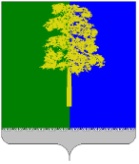 Муниципальное образование Кондинский районХанты-Мансийского автономного округа – ЮгрыАДМИНИСТРАЦИЯ КОНДИНСКОГО РАЙОНАРАСПОРЯЖЕНИЕСцелью приведения в соответствие с приказом Министерства культуры Российской Федерации от 30 мая 2016 года №1197 «Об утверждении базового (отраслевого) перечня услуг и работ в сфере «Культура, кинематография, архивное дело, туризм», упорядочения перечня стандартов качества муниципальных услуг (выполнения работ) учреждениями культуры и дополнительного образования в сфере культуры Кондинского района:1. Утвердить стандарты качества предоставления муниципальных услуг (выполнения работ) учреждениями культуры и дополнительного образования в сфере культуры Кондинского района:1.1. Стандарт качества предоставления муниципальной услуги «Реализация дополнительных общеобразовательных общеразвивающих программ» (приложение 1).1.2. Стандарт качества предоставления муниципальной услуги «Реализация дополнительных общеобразовательных предпрофессиональных программ» (приложение 2).1.3.Стандарт качества выполнения муниципальной услуги «Организация деятельности клубных формирований и формирований самодеятельного народного творчества (приложение 3).1.4 Стандарт качества выполнения муниципальной услуги «Организация деятельности клубных формирований и формирований самодеятельного народного творчества (по работе с инвалидами)» (приложение 4).1.5. Стандарт качества выполнения муниципальной услуги «Организация деятельности клубных формирований и формирований самодеятельного народного творчества (по работе с ветеранами)» (приложение 5).1.6. Стандарт качества выполнения муниципальной работы «Организация деятельности клубных формирований и формирований самодеятельного народного творчества» (приложение 6).1.7. Стандарт качества предоставления муниципальной услуги «Организация и проведение культурно-массовых мероприятий» (приложение 7). 1.8.Стандарт качества выполнения муниципальной работы «Организация                                и проведение культурно-массовых мероприятий» (приложение 8).1.9. Стандарт качества предоставления муниципальной услуги «Показ кинофильмов» (приложение 9).1.10. Стандарт качества предоставления муниципальной услуги «Публичный показ музейных предметов, музейных коллекций удаленно через сеть «Интернет» (приложение 10).1.11. Стандарт качества выполнения муниципальной работы «Публичный показ музейных предметов, музейных коллекций удаленно через сеть «Интернет» (приложение 11).1.12. Стандарт качества предоставления муниципальной услуги «Публичный показ музейных предметов, музейных коллекций (вне стационара)» (приложение 12).1.13. Стандарт качества выполнения муниципальной работы «Публичный показ музейных предметов, музейных коллекций (вне стационара)» (приложение 13).1.14. Стандарт качества предоставления муниципальной услуги «Публичный показ музейных предметов, музейных коллекций (в стационарных условиях)» (приложение 14).1.15. Стандарт качества выполнения муниципальной работы «Публичный показ музейных предметов, музейных коллекций (в стационарных условиях)» (приложение 15).1.16. Стандарт качества предоставления муниципальной услуги «Создание экспозиций (выставок) музеев, организация выездных выставок (вне стационара)» (приложение 16).1.17. Стандарт качества выполнения муниципальной работы «Создание экспозиций (выставок) музеев, организация выездных выставок (вне стационара)» (приложение 17).1.18. Стандарт качества предоставления муниципальной услуги «Создание экспозиций (выставок) музеев, организация выездных выставок (в стационарных условиях)» (приложение 18).1.19. Стандарт качества выполнения муниципальной работы «Создание экспозиций (выставок) музеев, организация выездных выставок (в стационарных условиях)» (приложение 19).1.20. Стандарт качества выполнения муниципальной работы «Формирование, учет, изучение, обеспечение физического сохранения и безопасности музейных предметов, музейных коллекций» (приложение 20).1.21. Стандарт качества выполнения муниципальной работы «Библиографическая обработка документов и создание каталогов» (приложение 21).1.22. Стандарт качества предоставления муниципальной услуги «Выявление, изучение, сохранение, развитие и популяризация объектов нематериального культурного наследия народов Российской Федерации в области традиционной народной культуры» (приложение 22).1.23. Стандарт качества выполнения муниципальной работы «Организация досуга детей, подростков и молодежи» (приложение 23).2. Управлению культуры администрации Кондинского района:2.1. Довести до руководителей подведомственных муниципальных бюджетных и автономных учреждений настоящие стандарты.2.2. Осуществить контроль за качеством предоставления муниципальных услуг (выполнения работ) в соответствии с утвержденными стандартами.3.Признать утратившими силу распоряжения администрации Кондинского района:от 01 декабря 2016 года № 702-р «Об утверждении стандартов качества предоставления муниципальных услуг (выполнения работ) учреждениями культуры и дополнительного образования в сфере культуры Кондинского района»;от 26 октября 2017 года № 652-р «О внесении изменений в распоряжение администрации Кондинского района от 01 декабря 2016 года № 702 - р «Об утверждении стандартов качества предоставления муниципальных услуг (выполнения работ) учреждениями культуры и дополнительного образования в сфере культуры Кондинского района».4.Распоряжение разместить на официальном сайте органов местного самоуправления Кондинского района Ханты-Мансийского автономного округа - Югры.кщ/Банк документов/Распоряжения 2019Приложение 1к распоряжению администрации районаот 24.07.2019 № 508-рСтандарт качества предоставления муниципальной услуги«Реализация дополнительных общеобразовательных общеразвивающих программ»Приложение 2к распоряжению администрации районаот 24.07.2019 № 508-рСтандарт качества предоставления муниципальной услуги«Реализация дополнительных общеобразовательных предпрофессиональных программ»Приложение 3к распоряжению администрации районаот 24.07.2019 № 508-рСтандарт качества выполнения муниципальной услуги«Организация деятельности клубных формирований и формирований самодеятельного народного творчества»Приложение 4к распоряжению администрации районаот 24.07.2019 № 508-рСтандарт качества выполнения муниципальной услуги«Организация деятельности клубных формирований и формирований самодеятельного народного творчества»(по работе с инвалидами)Приложение 5к распоряжению администрации районаот 24.07.2019 № 508-рСтандарт качества выполнения муниципальной услуги«Организация деятельности клубных формирований и формирований самодеятельного народного творчества(по работе с ветеранами)»Приложение 6к распоряжению администрации районаот 24.07.2019 № 508-рСтандарт качества выполнения муниципальной работы«Организация деятельности клубных формирований и формирований самодеятельного народного творчества»Приложение 7к распоряжению администрации районаот 24.07.2019 № 508-рСтандарт качества предоставления муниципальной услуги «Организация и проведение культурно-массовых мероприятий»Приложение 8к распоряжению администрации районаот 24.07.2019 № 508-рСтандарт качества выполнения муниципальной работы «Организация и проведение культурно-массовых мероприятий»Приложение 9к распоряжению администрации районаот 24.07.2019 № 508-рСтандарт качества предоставления муниципальной услуги «Показ кинофильмов»Приложение 10к распоряжению администрации районаот 24.07.2019 № 508-рСтандарт качества предоставления муниципальной услуги«Публичный показ музейных предметов, музейных коллекций удаленно через сеть «Интернет»Приложение 11к распоряжению администрации районаот 24.07.2019 № 508-рСтандарт качества выполнения муниципальной работы«Публичный показ музейных предметов, музейных коллекций удаленно через сеть «Интернет»Приложение 12к распоряжению администрации районаот 24.07.2019 № 508-рСтандарт качества предоставления муниципальной услуги«Публичный показ музейных предметов, музейных коллекций (вне стационара)»Приложение 13к распоряжению администрации районаот 24.07.2019 № 508-рСтандарт качества выполнения муниципальной работы«Публичный показ музейных предметов, музейных коллекций (вне стационара)»Приложение 14к распоряжению администрации районаот 24.07.2019 № 508-рСтандарт качества предоставления муниципальной услуги«Публичный показ музейных предметов, музейных коллекций (в стационарных условиях)»Приложение 15к распоряжению администрации районаот 24.07.2019 № 508-рСтандарт качества выполнения муниципальной работы«Публичный показ музейных предметов, музейных коллекций (в стационарных условиях)»Приложение 16к распоряжению администрации районаот 24.07.2019 № 508-рСтандарт качества предоставления муниципальной услуги«Создание экспозиций (выставок) музеев, организация выездных выставок (вне стационара)»Приложение 17к распоряжению администрации районаот 24.07.2019 № 508-рСтандарт качества выполнения муниципальной работы«Создание экспозиций (выставок) музеев, организация выездных выставок (вне стационара)»Приложение 18к распоряжению администрации районаот 24.07.2019 № 508-рСтандарт качества предоставления муниципальной услуги«Создание экспозиций (выставок) музеев, организация выездных выставок (в стационарных условиях)»Приложение 19к распоряжению администрации районаот 24.07.2019 № 508-рСтандарт качества выполнения муниципальной работы«Создание экспозиций (выставок) музеев, организация выездных выставок (в стационарных условиях)»Приложение 20к распоряжению администрации районаот 24.07.2019 № 508-рСтандарт качества выполнения муниципальной работы«Формирование, учет, изучение, обеспечение физического сохранения и безопасности музейных предметов,музейных коллекций»Приложение 21к распоряжению администрации районаот 24.07.2019 № 508-рСтандарт качества выполнения муниципальной работы «Библиографическая обработка документов и создание каталогов»Приложение 22к распоряжению администрации районаот 24.07.2019 № 508-рСтандарт качества предоставления муниципальной услуги «Выявление, изучение, сохранение, развитие и популяризация объектов нематериального культурного наследия народов Российской Федерации в области традиционной народной культуры»Приложение 23к распоряжению администрации районаот 24.07.2019 № 508-рСтандарт качества выполнения муниципальной работы «Организация досуга детей, подростков и молодежи»от 24 июля 2019 года№ 508-рпгт. МеждуреченскийОб утверждении стандартов качества предоставления муниципальных услуг (выполнения работ) учреждениями культуры и дополнительного образования в сфере культуры Кондинского районаИсполняющий обязанности главы районаА.А.ЯковлевСтандарт качества предоставлениямуниципальной услугиОценочныйпоказательстандартакачествапо норме(%)Максимальнодопустимоеотклонение отнормы(%)Первичныйдокумент,подтверждающийзначениепоказателяПредоставление муниципальной услуги в сфере культурыПредоставление муниципальной услуги в сфере культурыПредоставление муниципальной услуги в сфере культурыПредоставление муниципальной услуги в сфере культуры1. Наименование муниципальной услуги1.1. Реализация дополнительных общеобразовательных общеразвивающих программ1. Наименование муниципальной услуги1.1. Реализация дополнительных общеобразовательных общеразвивающих программ1. Наименование муниципальной услуги1.1. Реализация дополнительных общеобразовательных общеразвивающих программ1. Наименование муниципальной услуги1.1. Реализация дополнительных общеобразовательных общеразвивающих программ2. Категория потребителей муниципальной услуги2. Категория потребителей муниципальной услуги2. Категория потребителей муниципальной услуги2. Категория потребителей муниципальной услугиФизические лица: услуга предоставляется населению Кондинского муниципального района в возрасте от 6 до 18 лет (далее - учащиеся)1000Федеральный закон от 29 декабря    2012 года № 273-ФЗ (ред. от 01 мая 2019 года) «Об образовании в Российской Федерации», муниципальное задание учреждения3. Условия предоставления муниципальной услуги3. Условия предоставления муниципальной услуги3. Условия предоставления муниципальной услуги3. Условия предоставления муниципальной услугиПредоставление муниципальной услуги осуществляется на бесплатной основе в рамках контрольных цифр муниципального задания1005Муниципальное задание Услуга дополнительного образования в области культуры носит заявительный характер и оказывается вне зависимости от медицинского состояния учащегося (за исключением случаев несовместимости медицинского состояния ребенка выбранному направлению обучения).Прием в Школу производится по заявлению установленного образца на имя директора от получателей услуги, либо от родителей (законных представителей на конкурсной основе. Для поступающих в Школу проводится проверка способностей с учетом выбранной специализации. Порядок и сроки проведения приемных прослушиваний (просмотров, собеседований), требования к поступающим определяются администрацией Школы1005Приказ о зачислении Реализация дополнительных общеобразовательных общеразвивающих программ включает:обучение учащихся по программам дополнительного образования различной направленности в сфере культуры и искусства;организацию участия учащихся в районных и выездных фестивалях и конкурсах;создание творческих коллективов учащихся для овладения навыками исполнительского мастерства;выявление и развитие одаренных детей;оказание дополнительных услуг в области обучения, развития творческих способностей.Структура и условия реализации дополнительных общеобразовательных программ в области искусства определяются Уставом, лицензией и иными локальными актами1005Муниципальное задание, план мероприятий. Аналитический отчет о работе Режим работы учреждения дополнительного образования в сфере культуры и искусства определяется Уставом учреждения.Занятия детей в учреждениях дополнительного образования могут проводиться также в выходные дни и каникулярное время.Начало занятий в учреждениях дополнительного образования - 08:00, окончание - не позднее 21:001005Устав учреждения, расписание занятийУдовлетворенность потребителей качеством, предоставляемых услуг1005Результаты анкетирования, отсутствие жалоб законных представителей4. Требования к материально-техническому обеспечению предоставления муниципальной услуги4. Требования к материально-техническому обеспечению предоставления муниципальной услуги4. Требования к материально-техническому обеспечению предоставления муниципальной услуги4. Требования к материально-техническому обеспечению предоставления муниципальной услугиЗдание:Здание:Здание:Здание:Здания (помещения) должны быть обеспечены средствами коммунально-бытового обслуживания, средствами связи, системой указателей и знаковой навигации1005Акты проверки исправности систем обслуживающими организациямиЗдания (помещения) должны отвечать требованиям санитарно-гигиенических норм и правил противопожарной и антитеррористической безопасности, безопасности труда в соответствии с нормативно-технической документацией (государственные стандарты, санитарные нормы, строительные нормы, иные нормы)1005Акты обследования здания надзорными органамиЗдания (помещения) должны быть приспособлены для обслуживания инвалидов и оснащены соответствующим образом: иметь пандусы, специальные держатели1005Акт обследования перед началом учебного годаСостав помещений:Состав помещений:Состав помещений:Состав помещений:Площади помещений рассчитываются исходя из функционального назначения и масштабов деятельности учреждений с учетом требований действующих строительных норм и правил.В составе помещений учреждений выделяются:учебные классы и аудитории;репетиционные залы для коллективов;актовый зал;служебные помещения1005Технический паспорт, социальный паспорт учрежденияПредметы и оборудование:Предметы и оборудование:Предметы и оборудование:Предметы и оборудование:Музыкальные инструменты, учебные и наглядные пособия, костюмы, звукоусилительное и специальное оборудование1005Ведомость основных средствУчебное оборудование1005Ведомость основных средствМедицинская аптечка для оказания доврачебной помощи посетителям1000Наличие аптечки5. Требования к квалификации персонала, предоставляющего муниципальную услугу5. Требования к квалификации персонала, предоставляющего муниципальную услугу5. Требования к квалификации персонала, предоставляющего муниципальную услугу5. Требования к квалификации персонала, предоставляющего муниципальную услугуЛица, имеющие необходимую профессионально-педагогическую квалификацию, соответствующую требованиям квалификационной характеристики по должности, без требований к стажу работыи специальность, подтвержденную документами о среднем либо высшем образовании (диплом об окончании профильной образовательной организации)1000Диплом, удостоверение об образовании, сертификат о повышении квалификацииУкомплектованность кадрами1005Штатное расписание учрежденияК трудовой деятельности не допускаются лица:лишенные права заниматься педагогической деятельностью в соответствии с вступившим в законную силу приговором суда;имеющие или имевшие судимость, подвергающиеся или подвергавшиеся уголовному преследованию (за исключением лиц, уголовное преследование в отношении которых прекращено по реабилитирующим основаниям) за преступления против жизни и здоровья, свободы, чести и достоинства личности (за исключением незаконного помещения в психиатрический стационар, клеветы и оскорбления), половой неприкосновенности и половой свободы личности, против семьи и несовершеннолетних, здоровья населения и общественной нравственности, основ конституционного строя и безопасности государства, а также против общественной безопасности;имеющие неснятую или непогашенную судимость за умышленные тяжкие и особо тяжкие преступления;признанные недееспособными в установленном федеральным законом порядке;имеющие заболевания, предусмотренные перечнем, утверждаемым федеральным органом исполнительной власти, осуществляющим функции по выработке государственной политики и нормативно-правовому регулированию в области здравоохранения1000Справка о наличии (отсутствии) судимости и «или» факта уголовного преследования, личная медицинская книжка6. Требования к информационному обеспечению потребителей муниципальной услуги6. Требования к информационному обеспечению потребителей муниципальной услуги6. Требования к информационному обеспечению потребителей муниципальной услуги6. Требования к информационному обеспечению потребителей муниципальной услуги1) через сеть «Интернет» 1005Сайты:artshcola2012.hmansy.muzkult.ru, krasova.hmansy.muzkult.ru2) посредством размещения информации на информационных стендах в здании (помещении) учреждения 1005Акт обследования перед началом учебного года3) через средства массовой информации (телевидение, периодическая печать) 1005Наличие информации4) на основании письменного запроса, отправленного по электронной почте: siminor1@yandex.ru, schcola2008@mail.ruв форме информационного письма, на бумажном носителе, переданного почтой или непосредственно заявителю на руки либо в форме ответов на поставленные вопросы на адрес электронной почты заявителяпо заявлению1005Журнал регистрации обращения5) по заявлению1005Журнал регистрации обращений граждан7. Требования к срокам предоставления муниципальной услуги7. Требования к срокам предоставления муниципальной услуги7. Требования к срокам предоставления муниципальной услуги7. Требования к срокам предоставления муниципальной услугиВыполнение муниципальной услуги осуществляется в соответствии с рабочими и учебными планами учреждения, в соответствии с Уставом учреждения1005Учебные планы реализации дополнительных общеобразовательных общеразвивающих программ, Устав учрежденияСтандарт качества предоставлениямуниципальной услугиОценочныйпоказательстандартакачествапо норме (%)Максимальнодопустимоеотклонение отнормы(%)Первичныйдокумент,подтверждающийзначениепоказателяПредоставление муниципальной услуги в сфере культурыПредоставление муниципальной услуги в сфере культурыПредоставление муниципальной услуги в сфере культурыПредоставление муниципальной услуги в сфере культуры1. Наименование муниципальной услуги1.1. Реализация дополнительных общеобразовательных предпрофессиональных программ1. Наименование муниципальной услуги1.1. Реализация дополнительных общеобразовательных предпрофессиональных программ1. Наименование муниципальной услуги1.1. Реализация дополнительных общеобразовательных предпрофессиональных программ1. Наименование муниципальной услуги1.1. Реализация дополнительных общеобразовательных предпрофессиональных программ2. Категория потребителей муниципальной услуги2. Категория потребителей муниципальной услуги2. Категория потребителей муниципальной услуги2. Категория потребителей муниципальной услугиФизические лица: услуга предоставляется населению Кондинского муниципального района в возрасте от 6 до 18 лет (далее - учащиеся)1000Федеральный закон от 29 декабря  2012 года № 273-ФЗ (ред. от 01 мая 2019 года) «Об образовании в Российской Федерации», муниципальное задание учреждения3. Условия предоставления муниципальной услуги3. Условия предоставления муниципальной услуги3. Условия предоставления муниципальной услуги3. Условия предоставления муниципальной услугиПредоставление муниципальной услуги осуществляется на бесплатной основе в рамках контрольных цифр муниципального задания1005Муниципальное задание Услуга дополнительного образования в области культуры носит заявительный характер и оказывается вне зависимости от медицинского состояния учащегося (за исключением случаев несовместимости медицинского состояния ребенка выбранному направлению обучения).Прием в Школу производится по заявлению установленного образца на имя директора от получателей услуги, либо от родителей (законных представителе на конкурсной основе. Для поступающих в Школу проводится проверка способностей с учетом выбранной специализации. Порядок и сроки проведения приемных прослушиваний (просмотров, собеседований), требования к поступающим определяются администрацией Школы1005Приказ о зачислении Реализация дополнительных общеобразовательных предпрофессиональных программ включает:обучение учащихся по программам дополнительного образования различной направленности в сфере культуры и искусства;организацию участия учащихся в районных и выездных фестивалях и конкурсах;создание творческих коллективов учащихся для овладения навыками исполнительского мастерства;выявление и развитие одаренных детей;оказание дополнительных услуг в области обучения, развития творческих способностей.Структура и условия реализации дополнительных общеобразовательных программ в области искусства определяется Уставом, лицензией и иными локальными актами1005Аналитический отчет о работе Режим работы учреждения дополнительного образования в сфере культуры и искусства определяется Уставом учреждения. Занятия детей в учреждениях дополнительного образования могут проводиться также в выходные дни и каникулярное время.Начало занятий в учреждениях дополнительного образования - 08:00, окончание - не позднее 21:001005Расписание занятийУдовлетворенность потребителей качеством, предоставляемых услуг1005Результаты анкетирования, отсутствие жалоб законных представителей4. Требования к материально-техническому обеспечению предоставления муниципальной услуги4. Требования к материально-техническому обеспечению предоставления муниципальной услуги4. Требования к материально-техническому обеспечению предоставления муниципальной услуги4. Требования к материально-техническому обеспечению предоставления муниципальной услугиЗдание:Здание:Здание:Здание:Здания (помещения) должны быть обеспечены средствами коммунально-бытового обслуживания, средствами связи, системой указателей и знаковой навигации1005Акты проверки исправности систем обслуживающими организациямиЗдания (помещения) должны отвечать требованиям санитарно-гигиенических норм и правил противопожарной и антитеррористической безопасности, безопасности труда в соответствии с нормативно-технической документацией (государственные стандарты, санитарные нормы, строительные нормы, иные нормы)1005Акты обследования здания надзорными органамиЗдания (помещения) должны быть приспособлены для обслуживания инвалидов и оснащены соответствующим образом: иметь пандусы, специальные держатели1005Акт обследования перед началом учебного года Состав помещений:Состав помещений:Состав помещений:Состав помещений:Площади помещений рассчитываются исходя из функционального назначения и масштабов деятельности учреждений с учетом требований действующих строительных норм и правил.В составе помещений учреждений выделяются:учебные классы и аудитории;репетиционные залы для коллективов;актовый зал;служебные помещения1005Технический паспорт зданияПредметы и оборудование:Предметы и оборудование:Предметы и оборудование:Предметы и оборудование:Музыкальные инструменты, учебные и наглядные пособия, костюмы, звукоусилительное и специальное оборудование1005Ведомость основных средствУчебное оборудование1005Ведомость основных средствМедицинская аптечка для оказания доврачебной помощи посетителям1000Наличие аптечки5. Требования к квалификации персонала, предоставляющего муниципальную услугу5. Требования к квалификации персонала, предоставляющего муниципальную услугу5. Требования к квалификации персонала, предоставляющего муниципальную услугу5. Требования к квалификации персонала, предоставляющего муниципальную услугуЛица, имеющие необходимую профессионально-педагогическую квалификацию, соответствующую требованиям квалификационной характеристики по должности, без требований к стажу работы, и полученной специальности подтвержденную документами о среднем либо высшем образовании (диплом об окончании профильной образовательной организации)1000Диплом, удостоверение об образовании, сертификат о повышении квалификацииУкомплектованность кадрами1005Штатное расписание учреждения К трудовой деятельности не допускаются лица:лишенные права заниматься педагогической деятельностью в соответствии с вступившим в законную силу приговором суда;имеющие или имевшие судимость, подвергающиеся или подвергавшиеся уголовному преследованию (за исключением лиц, уголовное преследование в отношении которых прекращено по реабилитирующим основаниям) за преступления против жизни и здоровья, свободы, чести и достоинства личности (за исключением незаконного помещения в психиатрический стационар, клеветы и оскорбления), половой неприкосновенности и половой свободы личности, против семьи и несовершеннолетних, здоровья населения и общественной нравственности, основ конституционного строя и безопасности государства, а также против общественной безопасности;имеющие неснятую или непогашенную судимость за умышленные тяжкие и особо тяжкие преступления;признанные недееспособными в установленном федеральным законом порядке;имеющие заболевания, предусмотренные перечнем, утверждаемым федеральным органом исполнительной власти, осуществляющим функции по выработке государственной политики и нормативно-правовому регулированию в области здравоохранения1000Справка о наличии (отсутствии) судимости и «или» факта уголовного преследования, личная медицинская книжка6. Требования к информационному обеспечению потребителей муниципальной услуги6. Требования к информационному обеспечению потребителей муниципальной услуги6. Требования к информационному обеспечению потребителей муниципальной услуги6. Требования к информационному обеспечению потребителей муниципальной услуги1) через сеть «Интернет» 1005Сайты:artshcola2012.hmansy.muzkult.ru, krasova.hmansy.muzkult.ru2) посредством размещения информации на информационных стендах               в здании (помещении) учреждения1005Акт обследования перед началом учебного года3) через средства массовой информации (телевидение, периодическая печать) 1005Наличие информации4) на основании письменного запроса, отправленного по электронной почте:siminor1@yandex.ru, schcola2008@mail.ru в форме информационного письма, на бумажном носителе, переданного почтой или непосредственно заявителю на руки либо в форме ответов на поставленные вопросы на адрес электронной почты заявителя по заявлению1005Журнал регистрации обращений5) по заявлению1005Журнал регистрации обращений граждан7. Требования к срокам предоставления муниципальной услуги7. Требования к срокам предоставления муниципальной услуги7. Требования к срокам предоставления муниципальной услуги7. Требования к срокам предоставления муниципальной услугиВыполнение муниципальной услуги осуществляется в соответствиис рабочими и учебными планами учреждения, в соответствии с Уставом учреждения1005Учебные планы реализации дополнительных общеобразовательных предпрофессиональных программ, Устав учрежденияСтандарт качества выполнения муниципальной услугиОценочный показательстандартакачествапо норме (%)Максимальнодопустимоеотклонение отнормы (%)Первичныйдокумент,подтверждающийзначениепоказателяВыполнения муниципальной услуги в сфере культурыВыполнения муниципальной услуги в сфере культурыВыполнения муниципальной услуги в сфере культурыВыполнения муниципальной услуги в сфере культуры1. Наименование муниципальной услуги1.1. Организация деятельности клубных формирований и формирований самодеятельного народного творчества1. Наименование муниципальной услуги1.1. Организация деятельности клубных формирований и формирований самодеятельного народного творчества1. Наименование муниципальной услуги1.1. Организация деятельности клубных формирований и формирований самодеятельного народного творчества1. Наименование муниципальной услуги1.1. Организация деятельности клубных формирований и формирований самодеятельного народного творчества2. Категория потребителей муниципальной услуги2. Категория потребителей муниципальной услуги2. Категория потребителей муниципальной услуги2. Категория потребителей муниципальной услугиВ интересах общества1000Приказ Департамента финансов      Ханты-Мансийского автономного округа - Югры от 22 декабря 2017 года № 181-о «Об утверждении регионального перечня (классификатора) государственных (муниципальных) услуг, не включенных в общероссийские базовые (отраслевые) перечни (классификаторы) государственных и муниципальных услуг и работ, оказываемых и выполняемых государственными (муниципальными) учреждениями Ханты-Мансийского автономного округа - Югры», муниципальное задание учреждения3. Условия выполнения муниципальной услуги3. Условия выполнения муниципальной услуги3. Условия выполнения муниципальной услуги3. Условия выполнения муниципальной услугиВыполнение муниципальной услуги осуществляется на бесплатной и платной основе, установленной локальными актами учреждения в соответствии с действующим законодательством.В составе муниципальной услуги выделяются следующие направления деятельности:организация работы любительских творческих коллективов самодеятельного народного творчества: студий, кружков, клубов по интересам и любительских объединений по различным жанрам и направлениям;организация работы клубных формирований по различным жанрам                 и направления1005Муниципальное задание учрежденияВ процессе выполнения муниципальной услуги учреждение организует работу клубного формирования и формирования самодеятельного народного творчества по следующим направлениям:1) набор участников в клубное формирование;2) подбор учебных и методических материалов для занятий;3) проведение плановых занятий для участников в формах и видах, характерных для этого клубного формирования;4) планирование, учет, отчетность о деятельности клубного формирования;5) повышение квалификации и профессионального мастерства специалистов учреждения;6) творческие отчеты о результатах своей деятельности (концерты, выставки, конкурсы, творческие лаборатории, мастер-классы и иные);7) участие в мероприятиях учреждения;Для участия в мероприятиях в рамках выполнения муниципальной услуги потребителю (представителю коллектива) необходимо обратиться в учреждение, выполняющее данную муниципальную услугу, согласно расписанию данного учреждения1005Планы работы учреждения, расписание занятий клубных формирований и любительских объединений, годовой информационный отчетРабота для проведения репетиций и выступлений коллектива может осуществляться как в стационарном режиме на базе учреждения,                        а также и вне стационара1005Планы работы учреждения, расписание занятий клубных формирований и любительских объединений, годовой информационный отчетРежим работы клубных формирований и любительских объединений - 08:00 - 23:00.Проведение мероприятий и работы клубных формирований и любительских объединений в выходные и праздничные дни устанавливается в соответствии с планом работы учреждения                              и проводимых мероприятий1005Планы работы учреждения, расписание занятий клубных формирований и любительских объединений, годовой информационный отчетУдовлетворенность потребителя качеством выполненной услуги1005Анкетирование, опросы, записи в книге отзывов и предложений4. Требования к материально-техническому обеспечению выполнения муниципальной услуги4. Требования к материально-техническому обеспечению выполнения муниципальной услуги4. Требования к материально-техническому обеспечению выполнения муниципальной услуги4. Требования к материально-техническому обеспечению выполнения муниципальной услугиЗдание:Здание:Здание:Здание:Здания (помещения) должны быть обеспечены средствами коммунально-бытового обслуживания, средствами связи, системой указателей и знаковой навигации1005Акты проверки исправности систем обслуживающими организациямиЗдания (помещения) должны отвечать требованиям санитарно-гигиенических норм и правил противопожарной и антитеррористической безопасности, безопасности труда в соответствии с нормативно-технической документацией (государственные стандарты, санитарные нормы, строительные нормы, иные нормы)1005Акты обследования здания надзорными органамиЗдания (помещения) должны быть приспособлены для обслуживания инвалидов и оснащены соответствующим образом: иметь пандусы, специальные держатели1005Акт обследования перед началом творческого сезонаСостав помещений:Состав помещений:Состав помещений:Состав помещений:Площади помещений рассчитываются исходя из функционального назначения и масштабов деятельности учреждений с учетом требований действующих строительных норм и правил.В составе помещений учреждений выделяются:зрительные залы;репетиционные залы для коллективов;помещения для работы клубных формирований;фойе;служебные помещения;гардероб для верхней одежды посетителей;санузел для посетителей (в том числе для инвалидов)1005Приказ Министерства культуры и массовых коммуникацийРоссийской Федерацииот 20 февраля 2008 года            № 32 «Об утверждении нормативов минимальногоРесурсного обеспечения услуг сельскихУчреждений культуры (общедоступныхБиблиотек и культурно-досуговых учреждений)», технический паспортПредметы и оборудование:Предметы и оборудование:Предметы и оборудование:Предметы и оборудование:светотехническое и звукотехническое оборудование, музыкальные инструменты, сценически-постановочное оборудование, сценические костюмы, презентационное оборудование, средствами телефонной, факсимильной и электронной связи1005Ведомость основных средствмедицинская аптечка для оказания доврачебной помощи посетителям1000Наличие аптечкиспециальный мягкий инвентарь1005Ведомость основных средств5. Требования к квалификации персонала, выполняющего муниципальную услугу5. Требования к квалификации персонала, выполняющего муниципальную услугу5. Требования к квалификации персонала, выполняющего муниципальную услугу5. Требования к квалификации персонала, выполняющего муниципальную услугуКаждый сотрудник из числа специалистов учреждения должен иметь средне специальное, высшее образование, квалификацию, либо курсы подготовки, переподготовки кадров профессиональную подготовку, знания и опыт, необходимый для выполнения возложенных на них обязанностей в соответствии с квалификационными характеристиками должностей работников культуры, искусства и кинематографии                            без требований к стажу работы1005Диплом, удостоверение об образовании, сертификат о повышении квалификацииЧисленность персонала, участвующего в выполнении услуги определяется в зависимости от жанра и направления деятельности клубного формирования и формирования самодеятельного народного творчества1005Штатное расписание учрежденияК трудовой деятельности не допускаются лица:имеющие или имевшие судимость, подвергающиеся или подвергавшиеся уголовному преследованию (за исключением лиц, уголовное преследование в отношении которых прекращено по реабилитирующим основаниям) за преступления против жизни и здоровья, свободы, чести и достоинства личности (за исключением незаконного помещения в психиатрический стационар, клеветы и оскорбления), половой неприкосновенности и половой свободы личности, против семьи и несовершеннолетних, здоровья населения и общественной нравственности, основ конституционного строя и безопасности государства, а также против общественной безопасности;имеющие неснятую или непогашенную судимость за умышленные тяжкие и особо тяжкие преступления;признанные недееспособными в установленном федеральным законом порядке;имеющие заболевания, предусмотренные перечнем, утверждаемым федеральным органом исполнительной власти, осуществляющим функции по выработке государственной политики и нормативно-правовому регулированию в области здравоохранения1000Справка о наличии (отсутствии) судимости и «или» факта уголовного преследования.Справка медицинского профессионального осмотра6. Требования к информационному обеспечению потребителей муниципальной услуги6. Требования к информационному обеспечению потребителей муниципальной услуги6. Требования к информационному обеспечению потребителей муниципальной услуги6. Требования к информационному обеспечению потребителей муниципальной услуги1) черезсеть «Интернет» (medved-monitoring.hostco.ru/monitoring/)1005Сайт http://Rdki-konda.ru 2) посредством размещения информации на информационных стендах в здании (помещении) учреждения, на вывеске у входа в здание (помещение) учреждения1005Информационные стенды3) через средства массовой информации (телевидение, периодическая печать)1005Наличие информации в средствах массовой информации4) посредством различных форм рекламы (афиши на рекламных стендах, баннеры, печатная рекламная продукция)1005Наличие афиш, рекламной продукции5) на основании письменного запроса, отправленного по электронной почте: rcki@mail.ru в форме информационного письма, на бумажном носителе, переданного почтой или непосредственно на руки1005Журнал регистрации обращений граждан6) по телефону в виде устного ответа1005Журнал регистрации обращений граждан7) по заявлению1005Журнал регистрации обращений граждан7. Требования к срокам выполнения муниципальной услуги7. Требования к срокам выполнения муниципальной услуги7. Требования к срокам выполнения муниципальной услуги7. Требования к срокам выполнения муниципальной услугиВыполнение муниципальной услуги осуществляется согласно плану работы учреждения1005Расписание работы культурно-досуговых формированийСтандарт качества выполнениямуниципальной услугиОценочный показательстандартакачествапо норме (%)Максимальнодопустимоеотклонение отнормы (%)Первичныйдокумент,подтверждающийзначениепоказателяВыполнения муниципальной услуги в сфере культурыВыполнения муниципальной услуги в сфере культурыВыполнения муниципальной услуги в сфере культурыВыполнения муниципальной услуги в сфере культуры1. Наименование муниципальной услуги1.1. Организация деятельности клубных формирований и формирований самодеятельного народного творчества (по работе с инвалидами)1. Наименование муниципальной услуги1.1. Организация деятельности клубных формирований и формирований самодеятельного народного творчества (по работе с инвалидами)1. Наименование муниципальной услуги1.1. Организация деятельности клубных формирований и формирований самодеятельного народного творчества (по работе с инвалидами)1. Наименование муниципальной услуги1.1. Организация деятельности клубных формирований и формирований самодеятельного народного творчества (по работе с инвалидами)2. Категория потребителей муниципальной услуги2. Категория потребителей муниципальной услуги2. Категория потребителей муниципальной услуги2. Категория потребителей муниципальной услугиВ интересах общества1000Приказ Департамента финансов      Ханты-Мансийского автономного округа - Югры от 22 декабря 2017 года № 181-о «Об утверждении регионального перечня (классификатора) государственных (муниципальных) услуг, не включенных в общероссийские базовые (отраслевые) перечни (классификаторы) государственных и муниципальных услуг и работ, оказываемых и выполняемых государственными (муниципальными) учреждениями Ханты-Мансийского автономного округа - Югры», муниципальное задание учреждения3. Условия выполнения муниципальной услуги3. Условия выполнения муниципальной услуги3. Условия выполнения муниципальной услуги3. Условия выполнения муниципальной услугиВыполнение муниципальной услуги осуществляется на бесплатной основе.В составе муниципальной услуги выделяются следующие направления деятельности:организация работы любительских объединений1005Муниципальное задание учрежденияВ процессе выполнения муниципальной услуги учреждение организует работу клубного формирования и формирования самодеятельного народного творчества по следующим направлениям:1) набор участников в любительское объединение;2) планирование, учет, отчетность о деятельности любительского объединения в соответствии с годовым планом работы;3) отчеты о результатах своей деятельности1005Планы работы учреждения, расписание занятий клубных формирований и любительских объединений, годовой информационный отчетРабота клубного формирования может осуществляться в стационарном режиме на базе учреждения, а также и вне стационара1005План работы учреждения, расписание занятий клубных формирований, годовой информационный отчетРежим работы: с 08:00 до 18:00.Проведение мероприятий в выходные и праздничные дни устанавливается в соответствии с планом работы1005План работы учреждения, расписание занятий клубных формирований, годовой информационный отчетУдовлетворенность потребителя качеством выполненной услуги1005Анкетирование, опросы, записи в книге отзывов и предложений4. Требования к материально-техническому обеспечению выполнения муниципальной услуги4. Требования к материально-техническому обеспечению выполнения муниципальной услуги4. Требования к материально-техническому обеспечению выполнения муниципальной услуги4. Требования к материально-техническому обеспечению выполнения муниципальной услугиЗдание:Здание:Здание:Здание:Здания (помещения) должны быть обеспечены средствами коммунально-бытового обслуживания, средствами связи, системой указателей и знаковой навигации1005Акты проверки исправности систем обслуживающими организациямиЗдания (помещения) должны отвечать требованиям санитарно-гигиенических норм и правил противопожарной и антитеррористической безопасности, безопасности труда в соответствии с нормативно-технической документацией (государственные стандарты, санитарные нормы, строительные нормы, иные нормы)1005Акты обследования здания надзорными органамиЗдания (помещения) должны быть приспособлены для обслуживания инвалидов и оснащены соответствующим образом: иметь пандусы, специальные держатели1005Акт обследования перед началом творческого сезонаСостав помещений:Состав помещений:Состав помещений:Состав помещений:Площади помещений рассчитываются исходя из функционального назначения и масштабов деятельности учреждений с учетом требований действующих строительных норм и правил.В составе помещений учреждений выделяются:помещения для работы клубных формирований;фойе;служебные помещения;гардероб для верхней одежды посетителей;санузел для посетителей (в том числе для инвалидов)1005Приказ Министерства культуры и массовых коммуникаций Российской Федерацииот 20 февраля 2008 года             № 32 «Об утверждении нормативов минимальногоРесурсного обеспечения услуг сельскихУчреждений культуры (общедоступныхБиблиотек и культурно-досуговых учреждений)», технический паспортПредметы и оборудование:Предметы и оборудование:Предметы и оборудование:Предметы и оборудование:средства телефонной, факсимильной и электронной связи1005Ведомость основных средствмедицинская аптечка для оказания доврачебной помощи посетителям1000Наличие аптечкиспециальный мягкий инвентарь1005Ведомость основных средств5. Требования к квалификации персонала, выполняющего муниципальную услугу5. Требования к квалификации персонала, выполняющего муниципальную услугу5. Требования к квалификации персонала, выполняющего муниципальную услугу5. Требования к квалификации персонала, выполняющего муниципальную услугуКаждый сотрудник из числа специалистов должен иметь                            средне специальное либо высшее образование, знания и опыт, необходимый для выполнения возложенных на них обязанностей1005Диплом, удостоверение об образовании, сертификат о повышении квалификацииЧисленность персонала участвующего в выполнении услуги определяется в зависимости от направления деятельности объединения1005Штатное расписание учрежденияК трудовой деятельности не допускаются лица:имеющие или имевшие судимость, подвергающиеся или подвергавшиеся уголовному преследованию (за исключением лиц, уголовное преследование в отношении которых прекращено по реабилитирующим основаниям) за преступления против жизни и здоровья, свободы, чести и достоинства личности (за исключением незаконного помещения в психиатрический стационар, клеветы и оскорбления), половой неприкосновенности и половой свободы личности, против семьи и несовершеннолетних, здоровья населения и общественной нравственности, основ конституционного строя и безопасности государства, а также против общественной безопасности;имеющие неснятую или непогашенную судимость за умышленные тяжкие и особо тяжкие преступления;признанные недееспособными в установленном федеральным законом порядке;имеющие заболевания, предусмотренные перечнем, утверждаемым федеральным органом исполнительной власти, осуществляющим функции по выработке государственной политики и нормативно-правовому регулированию в области здравоохранения1000Справка о наличии (отсутствии) судимости и «или» факта уголовного преследования.Справка медицинского профессионального осмотра6. Требования к информационному обеспечению потребителей муниципальной услуги6. Требования к информационному обеспечению потребителей муниципальной услуги6. Требования к информационному обеспечению потребителей муниципальной услуги6. Требования к информационному обеспечению потребителей муниципальной услуги1) через сеть «Интернет»1005Сайт http://Rdki-konda.ru2) посредством размещения информации на информационных стендахв здании (помещении) учреждения, на вывеске у входа в здание (помещение) учреждения1005Информационные стенды3) через средства массовой информации (телевидение, периодическая печать)1005Наличие информации в средствах массовой информации4) посредством различных форм рекламы (афиши на рекламных стендах, баннеры, печатная рекламная продукция)1005Наличие афиш, рекламной продукции5) на основании письменного запроса, отправленного по электронной почте в форме информационного письма, на бумажном носителе, переданного почтой или непосредственно на руки1005Журнал регистрации обращений граждан6) по телефону в виде устного ответа1005Журнал регистрации обращений граждан7) по заявлению1005Журнал регистрации обращений граждан7. Требования к срокам выполнения муниципальной услуги7. Требования к срокам выполнения муниципальной услуги7. Требования к срокам выполнения муниципальной услуги7. Требования к срокам выполнения муниципальной услугиВыполнение муниципальной услуги осуществляется согласно плану работы 1005Расписание работы культурно-досуговых формированийСтандарт качества выполнениямуниципальной услугиОценочный показательстандартакачествапо норме (%)Максимальнодопустимоеотклонение отнормы (%)Первичныйдокумент,подтверждающийзначениепоказателяВыполнения муниципальной услуги в сфере культурыВыполнения муниципальной услуги в сфере культурыВыполнения муниципальной услуги в сфере культурыВыполнения муниципальной услуги в сфере культуры1. Наименование муниципальной услуги1.1. Организация деятельности клубных формирований и формирований самодеятельного народного творчества (по работе с ветеранами)1. Наименование муниципальной услуги1.1. Организация деятельности клубных формирований и формирований самодеятельного народного творчества (по работе с ветеранами)1. Наименование муниципальной услуги1.1. Организация деятельности клубных формирований и формирований самодеятельного народного творчества (по работе с ветеранами)1. Наименование муниципальной услуги1.1. Организация деятельности клубных формирований и формирований самодеятельного народного творчества (по работе с ветеранами)2. Категория потребителей муниципальной услуги2. Категория потребителей муниципальной услуги2. Категория потребителей муниципальной услуги2. Категория потребителей муниципальной услугиВ интересах общества1000Приказ Департамента финансов  Ханты-Мансийского автономного округа - Югры от 22 декабря 2017 года № 181-о «Об утверждении регионального перечня (классификатора) государственных (муниципальных) услуг, не включенных в общероссийские базовые (отраслевые) перечни (классификаторы) государственных и муниципальных услуг и работ, оказываемых и выполняемых государственными (муниципальными) учреждениями Ханты-Мансийского автономного округа - Югры», муниципальное задание учреждения3. Условия выполнения муниципальной услуги3. Условия выполнения муниципальной услуги3. Условия выполнения муниципальной услуги3. Условия выполнения муниципальной услугиВыполнение муниципальной услуги осуществляется на бесплатной основе.В составе муниципальной услуги выделяются следующие направления деятельности:организация работы любительских объединений1005Муниципальное задание учрежденияВ процессе выполнения муниципальной услуги учреждение организует работу клубного формирования и формирования самодеятельного народного творчества по следующим направлениям:1) набор участников в любительское объединение;2) планирование, учет, отчетность о деятельности любительского объединения в соответствии с годовым планом работы;3) отчеты о результатах своей деятельности1005Муниципальное задание учреждения, информационный отчетРабота клубного формирования может осуществляться как в стационарном режиме на базе учреждения, а также и вне стационара1005План работы учреждения, расписание занятий клубных формирований, годовой информационный отчетРежим работы: с 08:00 до 18:00.Проведение мероприятий в выходные и праздничные дни устанавливается в соответствии с планом работы1005План работы учреждения, расписание занятий клубных формирований, годовой информационный отчетУдовлетворенность потребителя качеством выполненной услуги1005Анкетирование, опросы, записи в книге отзывов и предложений4. Требования к материально-техническому обеспечению выполнения муниципальной услуги4. Требования к материально-техническому обеспечению выполнения муниципальной услуги4. Требования к материально-техническому обеспечению выполнения муниципальной услуги4. Требования к материально-техническому обеспечению выполнения муниципальной услугиЗдание:Здание:Здание:Здание:Здания (помещения) должны быть обеспечены средствами коммунально-бытового обслуживания, средствами связи, системой указателей и знаковой навигации1005Акты проверки исправности систем обслуживающими организациямиЗдания (помещения) должны отвечать требованиям санитарно-гигиенических норм и правил противопожарной и антитеррористической безопасности, безопасности труда в соответствии с нормативно-технической документацией (государственные стандарты, санитарные нормы, строительные нормы, иные нормы)1005Акты обследования здания надзорными органамиЗдания (помещения) должны быть приспособлены для обслуживания инвалидов и оснащены соответствующим образом: иметь пандусы, специальные держатели1005Акт обследования перед началом творческого сезонаСостав помещений:Состав помещений:Состав помещений:Состав помещений:Площади помещений рассчитываются исходя из функционального назначения и масштабов деятельности учреждений с учетом требований действующих строительных норм и правил.В составе помещений учреждений выделяются:помещения для работы клубных формирований;фойе;служебные помещения;гардероб для верхней одежды посетителей;санузел для посетителей (в том числе для инвалидов)1005Приказ Министерства культуры и массовых коммуникацийРоссийской Федерацииот 20 февраля 2008 года                 № 32 «Об утверждении нормативов минимальногоРесурсного обеспечения услуг сельскихУчреждений культуры (общедоступныхБиблиотек и культурно-досуговых учреждений)», технический паспортПредметы и оборудование:Предметы и оборудование:Предметы и оборудование:Предметы и оборудование:средства телефонной, факсимильной и электронной связи1005Ведомость основных средствмедицинская аптечка для оказания доврачебной помощи посетителям1000Наличие аптечкиспециальный мягкий инвентарь1005Ведомость основных средств5. Требования к квалификации персонала, выполняющего муниципальную услугу5. Требования к квалификации персонала, выполняющего муниципальную услугу5. Требования к квалификации персонала, выполняющего муниципальную услугу5. Требования к квалификации персонала, выполняющего муниципальную услугуКаждый сотрудник из числа специалистов должен иметь                       средне специальное либо высшее образование, знания и опыт, необходимый для выполнения возложенных на них обязанностей1005Диплом, удостоверение об образовании, сертификат о повышении квалификацииЧисленность персонала участвующего в выполнении услуги определяется в зависимости от направления деятельности объединения1005Штатное расписание учрежденияК трудовой деятельности не допускаются лица:имеющие или имевшие судимость, подвергающиеся или подвергавшиеся уголовному преследованию (за исключением лиц, уголовное преследование в отношении которых прекращено по реабилитирующим основаниям) за преступления против жизни и здоровья, свободы, чести и достоинства личности (за исключением незаконного помещения в психиатрический стационар, клеветы и оскорбления), половой неприкосновенности и половой свободы личности, против семьи и несовершеннолетних, здоровья населения и общественной нравственности, основ конституционного строя и безопасности государства, а также против общественной безопасности;имеющие неснятую или непогашенную судимость за умышленные тяжкие и особо тяжкие преступления;признанные недееспособными в установленном федеральным законом порядке;имеющие заболевания, предусмотренные перечнем, утверждаемым федеральным органом исполнительной власти, осуществляющим функции по выработке государственной политики и нормативно-правовому регулированию в области здравоохранения1000Справка о наличии (отсутствии) судимости и «или» факта уголовного преследования.Справка медицинского профессионального осмотра6. Требования к информационному обеспечению потребителей муниципальной услуги6. Требования к информационному обеспечению потребителей муниципальной услуги6. Требования к информационному обеспечению потребителей муниципальной услуги6. Требования к информационному обеспечению потребителей муниципальной услуги1) через сеть «Интернет»1005Сайт http://Rdki-konda.ru2) посредством размещения информации на информационных стендах в здании (помещении) учреждения, на вывеске у входа в здание (помещение) учреждения1005Информационные стенды3) через средства массовой информации (телевидение, периодическая печать)1005Наличие информации в средствах массовой информации4) посредством различных форм рекламы (афиши на рекламных стендах, баннеры, печатная рекламная продукция)1005Наличие афиш, рекламной продукции5) на основании письменного запроса, отправленного по электронной почте в форме информационного письма, на бумажном носителе, переданного почтой или непосредственно на руки1005Журнал регистрации обращений граждан6) по телефону в виде устного ответа1005Журнал регистрации обращений граждан7) по заявлению1005Журнал регистрации обращений граждан7. Требования к срокам выполнения муниципальной услуги7. Требования к срокам выполнения муниципальной услуги7. Требования к срокам выполнения муниципальной услуги7. Требования к срокам выполнения муниципальной услугиВыполнение муниципальной услуги осуществляется согласно плану работы1005Расписание работы культурно-досуговых формированийСтандарт качества выполнениямуниципальной работыОценочный показательСтандартакачествапо норме (%)Максимальнодопустимоеотклонение отнормы(%)Первичныйдокумент,подтверждающийзначениепоказателяВыполнения муниципальной работы в сфере культурыВыполнения муниципальной работы в сфере культурыВыполнения муниципальной работы в сфере культурыВыполнения муниципальной работы в сфере культуры1. Наименование муниципальной работы1.1. Организация деятельности клубных формирований и формирований самодеятельного народного творчества1. Наименование муниципальной работы1.1. Организация деятельности клубных формирований и формирований самодеятельного народного творчества1. Наименование муниципальной работы1.1. Организация деятельности клубных формирований и формирований самодеятельного народного творчества1. Наименование муниципальной работы1.1. Организация деятельности клубных формирований и формирований самодеятельного народного творчества2. Категория потребителей муниципальной работы2. Категория потребителей муниципальной работы2. Категория потребителей муниципальной работы2. Категория потребителей муниципальной работыВ интересах общества1000Приказ Департамента финансов     Ханты-Мансийского автономного округа - Югры от 22 декабря 2017 года № 181-о «Об утверждении регионального перечня (классификатора) государственных (муниципальных) услуг, не включенных в общероссийские базовые (отраслевые) перечни (классификаторы) государственных и муниципальных услуг и работ, оказываемых и выполняемых государственными (муниципальными) учреждениями Ханты-Мансийского автономного округа - Югры», муниципальное задание учреждения3. Условия выполнения муниципальной работы3. Условия выполнения муниципальной работы3. Условия выполнения муниципальной работы3. Условия выполнения муниципальной работыВыполнение муниципальной работы осуществляется на бесплатной и платной основе, установленной локальными актами учреждения в соответствии с действующим законодательством.В составе муниципальной работы выделяются следующие направления деятельности:организация работы любительских творческих коллективов самодеятельного народного творчества: студий, кружков, клубов по интересам и любительских объединений по различным жанрам и направлениям;организация работы клубных формирований по различным жанрам                и направлениям1005Муниципальное заданиеВ процессе выполнения муниципальной работы учреждение организует работу клубного формирования и формирования самодеятельного народного творчества по следующим направлениям:1) набор участников в клубное формирование;2) подбор учебных и методических материалов для занятий;3) проведение плановых занятий для участников в формах и видах, характерных для этого клубного формирования;4) планирование, учет, отчетность о деятельности клубного формирования;5) повышение квалификации и профессионального мастерства специалистов учреждения;6) творческие отчеты о результатах своей деятельности (концерты, выставки, конкурсы, творческие лаборатории, мастер-классы и иные);7) участие в мероприятиях учреждения;Для участия в мероприятиях в рамках выполнения муниципальной работы потребителю (представителю коллектива) необходимо обратиться в учреждение, выполняющее данную муниципальную работу, согласно расписанию данного учреждения1005Муниципальное заданиеРабота для проведения репетиций и выступлений коллектива может осуществляться как в стационарном режиме на базе учреждения, а также и вне стационара1005Планы работы учреждения, расписание занятий клубных формирований и любительских объединений, годовой информационный отчетРежим работы клубных формирований и любительских объединений - с 08:00 до 23:00.Проведение мероприятий и работы клубных формирований и любительских объединений в выходные и праздничные дни устанавливается в соответствии с планом работы учреждения                              и проводимых мероприятий1005Планы работы учреждения, расписание занятий клубных формирований и любительских объединений, годовой информационный отчетУдовлетворенность потребителя качеством выполненной работы1005Анкетирование, опросы, записи                    в книге отзывов и предложений4. Требования к материально-техническому обеспечению выполнения муниципальной работы4. Требования к материально-техническому обеспечению выполнения муниципальной работы4. Требования к материально-техническому обеспечению выполнения муниципальной работы4. Требования к материально-техническому обеспечению выполнения муниципальной работыЗдание:Здание:Здание:Здание:Здания (помещения) должны быть обеспечены средствами коммунально-бытового обслуживания, средствами связи, системой указателей и знаковой навигации1005Акты проверки исправности систем обслуживающими организациямиЗдания (помещения) должны отвечать требованиям санитарно-гигиенических норм и правил противопожарной и антитеррористической безопасности, безопасности труда в соответствии с нормативно-технической документацией (государственные стандарты, санитарные нормы, строительные нормы, иные нормы)1005Акты обследования здания надзорными органамиЗдания (помещения) должны быть приспособлены для обслуживания инвалидов и оснащены соответствующим образом: иметь пандусы, специальные держатели1005Акт обследования перед началом творческого сезона (ежегодно)Состав помещений:Состав помещений:Состав помещений:Состав помещений:Площади помещений рассчитываются исходя из функционального назначения и масштабов деятельности учреждений с учетом требований действующих строительных норм и правил.В составе помещений учреждений выделяются:зрительные залы;репетиционные залы для коллективов;помещения для работы клубных формирований;фойе;служебные помещения;гардероб для верхней одежды посетителей;санузел для посетителей (в том числе для инвалидов)1005Приказ Министерства культуры и массовых коммуникацийРоссийской Федерацииот 20 февраля 2008 года               № 32 «Об утверждении нормативов минимальногоРесурсного обеспечения услуг сельскихУчреждений культуры (общедоступныхБиблиотек и культурно-досуговых учреждений)», технический паспортПредметы и оборудование:Предметы и оборудование:Предметы и оборудование:Предметы и оборудование:светотехническое и звукотехническое оборудование, музыкальные инструменты, сценически-постановочное оборудование, сценические костюмы, презентационное оборудование, средствами телефонной, факсимильной и электронной связи1005Ведомость основных средствмедицинская аптечка для оказания доврачебной помощи посетителям1000Наличие аптечкиспециальный мягкий инвентарь1005Ведомость основных средств5. Требования к квалификации персонала, выполняющего муниципальную работу5. Требования к квалификации персонала, выполняющего муниципальную работу5. Требования к квалификации персонала, выполняющего муниципальную работу5. Требования к квалификации персонала, выполняющего муниципальную работуКаждый сотрудник из числа специалистов учреждения должен иметь средне специальное, высшее образование, квалификацию, либо курсы подготовки, переподготовки кадров профессиональную подготовку, знания и опыт, необходимый для выполнения возложенных на них обязанностей в соответствии с квалификационными характеристиками должностей работников культуры, искусства и кинематографии без требований к стажу работы1005Диплом об образовании, сертификат повышения квалификации либо курсов переподготовкиЧисленность персонала, участвующего в выполнении работы определяется в зависимости от жанра и направления деятельности клубного формирования и формирования самодеятельного народного творчества1005Штатное расписание учрежденияК трудовой деятельности не допускаются лица:имеющие или имевшие судимость, подвергающиеся или подвергавшиеся уголовному преследованию (за исключением лиц, уголовное преследование в отношении которых прекращено по реабилитирующим основаниям) за преступления против жизни и здоровья, свободы, чести и достоинства личности (за исключением незаконного помещения в психиатрический стационар, клеветы и оскорбления), половой неприкосновенности и половой свободы личности, против семьи и несовершеннолетних, здоровья населения и общественной нравственности, основ конституционного строя и безопасности государства, а также против общественной безопасности;имеющие неснятую или непогашенную судимость за умышленные тяжкие и особо тяжкие преступления;признанные недееспособными в установленном федеральным законом порядке;имеющие заболевания, предусмотренные перечнем, утверждаемым федеральным органом исполнительной власти, осуществляющим функции по выработке государственной политики и нормативно-правовому регулированию в области здравоохранения1000Справка о наличии (отсутствии) судимости и «или» факта уголовного преследования.Справка медицинского профессионального осмотра6. Требования к информационному обеспечению потребителей муниципальной работы6. Требования к информационному обеспечению потребителей муниципальной работы6. Требования к информационному обеспечению потребителей муниципальной работы6. Требования к информационному обеспечению потребителей муниципальной работы1) черезсеть«Интернет» (medved-monitoring.hostco.ru/monitoring/)1005Сайт http://Rdki-konda.ru 2) посредством размещения информации на информационных стендах в здании (помещении) учреждения, на вывеске у входа в здание (помещение) учреждения1005Информационные стенды3) через средства массовой информации (телевидение, периодическая печать)1005Наличие информации в средствах массовой информации4) посредством различных форм рекламы (афиши на рекламных стендах, баннеры, печатная рекламная продукция)1005Наличие афиш, рекламной продукции.5) на основании письменного запроса, отправленного по электронной почте: rcki@mail.ru в форме информационного письма, на бумажном носителе, переданного почтой или непосредственно на руки1005Журнал регистрации обращений граждан6) по телефону в виде устного ответа1005Журнал регистрации обращений граждан7) по заявлению1005Журнал регистрации обращений граждан7. Требования к срокам выполнения муниципальной работы7. Требования к срокам выполнения муниципальной работы7. Требования к срокам выполнения муниципальной работы7. Требования к срокам выполнения муниципальной работыВыполнение муниципальной работы осуществляется согласно плану работы учреждения1005Расписание работы культурно-досуговых формированийСтандарт качества предоставлениямуниципальной услугиОценочныйпоказательстандартакачествапо норме (%)Максимальнодопустимоеотклонение отнормы(%)Первичныйдокумент,подтверждающийзначениепоказателяПредоставление муниципальной услуги в сфере культурыПредоставление муниципальной услуги в сфере культурыПредоставление муниципальной услуги в сфере культурыПредоставление муниципальной услуги в сфере культуры1. Наименование муниципальной услуги1.1. Организация и проведение культурно-массовых мероприятий1. Наименование муниципальной услуги1.1. Организация и проведение культурно-массовых мероприятий1. Наименование муниципальной услуги1.1. Организация и проведение культурно-массовых мероприятий1. Наименование муниципальной услуги1.1. Организация и проведение культурно-массовых мероприятий2. Категория потребителей муниципальной услуги2. Категория потребителей муниципальной услуги2. Категория потребителей муниципальной услуги2. Категория потребителей муниципальной услугиФизическое или юридическое лицо, присутствующее (принимающее участие) в культурно-массовом мероприятии1000Приказ Департамента финансов   Ханты-Мансийского автономного округа - Югры от 22 декабря 2017 года № 181-о «Об утверждении регионального перечня (классификатора) государственных (муниципальных) услуг, не включенных в общероссийские базовые (отраслевые) перечни (классификаторы) государственных и муниципальных услуг и работ, оказываемых и выполняемых государственными (муниципальными) учреждениями Ханты-Мансийского автономного округа - Югры», муниципальное задание учреждения3. Условия предоставления муниципальной услуги3. Условия предоставления муниципальной услуги3. Условия предоставления муниципальной услуги3. Условия предоставления муниципальной услугиВ составе муниципальной услуги выделяются: 1.Культурно-досуговое мероприятие: массовое мероприятие, направленное на удовлетворение духовных, эстетических, интеллектуальных и других потребностей населения в сфере культуры и досуга, содействия свободному участию граждан в культурной жизни общества, приобщения к культурным ценностям, проводимое в специально определенных для этого местах (в помещениях, на территориях, а также в зданиях, сооружениях, на прилегающих к ним территориях, предназначенных (в том числе временно) или подготовленных для проведения такого мероприятия).2.Информационно-просветительское мероприятие: массовое мероприятие, направленное на удовлетворение информационных, интеллектуальных и других потребностей населения в сфере культуры, содействие просвещению и свободному участию граждан в культурной жизни общества, проводимое в специально определенных для этого местах (в помещениях, на территориях, а также в зданиях, сооружениях, на прилегающих к ним территориях, предназначенных (в том числе временно) или подготовленных для проведения такого мероприятия1005План мероприятий учрежденияОрганизация и проведение культурно-массовых мероприятий осуществляется на платной и бесплатной основе в соответствии с локальными актами учреждения и действующим законодательством1000План мероприятий учрежденияПри проведении культурно-массовых мероприятий указывается возрастной ценз.В отдельных случаях для несовершеннолетних граждан могут быть установлены ограничения доступа к услуге, которые регламентируются внутренними документами исполнителя1000План мероприятий учрежденияДети до 7 лет без сопровождения взрослых к посещению учрежденийне допускаются1000Информация о мероприятииИнформация о проводимых мероприятиях в рамках муниципальной услуги в обязательном порядке должна содержать сведения:тематика проводимого мероприятия;место проведения;возрастной ценз;ограничения допуска зрительской аудитории;дата, время начала мероприятия;телефон для справок и консультаций1005Репертуарный план, афиши на рекламных стендах, баннеры, печатная рекламная продукцияРежим работы:с 08:00 до 23:001005Репертуарный план показа фильмовУдовлетворенность потребителей качеством, предоставляемых услуг1005Результаты анкетирования, социологических опросов, отсутствие жалоб законных 4. Требования к материально-техническому обеспечению муниципальной услуги4. Требования к материально-техническому обеспечению муниципальной услуги4. Требования к материально-техническому обеспечению муниципальной услуги4. Требования к материально-техническому обеспечению муниципальной услугиЗданиеЗданиеЗданиеЗданиеЗдания (помещения) должны быть обеспечены средствами коммунально-бытового обслуживания, средствами связи, системой указателей и знаковой навигации1005Акты проверки исправности систем обслуживающими организациямиЗдания (помещения) должны отвечать требованиям санитарно-гигиенических норм и правил противопожарной и антитеррористической безопасности, безопасности труда в соответствии с нормативно-технической документацией (государственные стандарты, санитарные нормы, строительные нормы, иные нормы).Оборудование детских игровых площадок должно соответствовать требованиям безопасности эксплуатации1005Акты обследования здания надзорными органамиЗдания (помещения) должны быть приспособлены для обслуживания инвалидов и оснащены соответствующим образом: иметь пандусы, специальные держатели1005Акт обследования перед началом творческого сезонаСостав помещений:Состав помещений:Состав помещений:Состав помещений:В составе помещений учреждений выделяются: зрительные залы, фойе, служебные помещения, гардероб для верхней одежды посетителей, санузел для посетителей.Площади помещений рассчитываются исходя из функционального назначения и масштабов деятельности учреждений с учетом требований действующих строительных норм и правил1005Приказ Министерства культуры и массовых коммуникацийРоссийской Федерацииот 20 февраля 2008 года              № 32 «Об утверждении нормативов минимальногоРесурсного обеспечения услуг сельскихУчреждений культуры (общедоступныхБиблиотек и культурно-досуговых учреждений)», технический паспортПредметы и оборудование:Предметы и оборудование:Предметы и оборудование:Предметы и оборудование:Специальное кинооборудование, звукоусилительное и светотехническое оборудование, видеооборудование, реквизит и инвентарь.Имеющееся в учреждении оборудование (приборы, аппаратура, технические средства, культурный инвентарь и др.) должно иметь документацию, необходимую для его эксплуатации, обслуживания и поддержания в безопасном и рабочем состоянии1005Ведомость основных средствМедицинская аптечка для оказания доврачебной помощи посетителям1000Наличие аптечкиТребования к обеспечению мягким инвентарем:Требования к обеспечению мягким инвентарем:Требования к обеспечению мягким инвентарем:Требования к обеспечению мягким инвентарем:Учреждение, в котором предоставляется муниципальная услуга, должно иметь в своем распоряжении специальный мягкий инвентарь: банкетки, стулья для ожидания посетителями начала мероприятия, кресла зрительного зала1005Ведомость основных средств5. Требования к квалификации персонала, оказывающего муниципальную услугу5. Требования к квалификации персонала, оказывающего муниципальную услугу5. Требования к квалификации персонала, оказывающего муниципальную услугу5. Требования к квалификации персонала, оказывающего муниципальную услугуКаждый сотрудник из числа специалистов учреждения должен иметь средне специальное, высшее образование, квалификацию, либо курсы подготовки, переподготовки кадров профессиональную подготовку, знания и опыт, необходимый для выполнения возложенных на них обязанностей в соответствии с квалификационными характеристиками должностей работников культуры, искусства и кинематографии без требований к стажу работы1005Диплом об образовании, сертификат повышения квалификации либо курсов переподготовкиЧисленность персонала участвующего в оказании услуги определяется в зависимости от времени проведения мероприятия, тематики1005Штатное расписание К трудовой деятельности не допускаются лица:имеющие или имевшие судимость, подвергающиеся или подвергавшиеся уголовному преследованию (за исключением лиц, уголовное преследование в отношении которых прекращено по реабилитирующим основаниям) за преступления против жизни и здоровья, свободы, чести и достоинства личности (за исключением незаконного помещения в психиатрический стационар, клеветы и оскорбления), половой неприкосновенности и половой свободы личности, против семьи и несовершеннолетних, здоровья населения и общественной нравственности, основ конституционного строя и безопасности государства, а также против общественной безопасности;имеющие неснятую или непогашенную судимость за умышленные тяжкие и особо тяжкие преступления;признанные недееспособными в установленном федеральным законом порядке;имеющие заболевания, предусмотренные перечнем, утверждаемым федеральным органом исполнительной власти, осуществляющим функции по выработке государственной политики и нормативно-правовому регулированию в области здравоохранения1000Справка о наличии (отсутствии) судимости и «или» факта уголовного преследования. Справка медицинского профессионального осмотра6. Требования к информационному обеспечению потребителей муниципальной услуги6. Требования к информационному обеспечению потребителей муниципальной услуги6. Требования к информационному обеспечению потребителей муниципальной услуги6. Требования к информационному обеспечению потребителей муниципальной услуги1) через сеть «Интернет»: http://admkonda.ru, в социальной сети «VKONTAKTE»1005Сайты: http://Rdki-konda.ru,http://admkonda.ru, в социальной сети «VKONTAKTE»,информационные стенды, ежегодный информационный отчет о работе учреждения2) посредством размещения информации на информационных стендах в здании (помещении) учреждения, на вывеске у входа в здание (помещение) учреждения1005Информационные стенды3) через средства массовой информации (телевидение, периодическая печать)1005Наличие информации в средствах массовой информации4) посредством различных форм рекламы (афиши на рекламных стендах)1005Наличие афиш в специально отведенных местах5) на основании письменного запроса, отправленного по электронной почте: rcki@mail.ru в форме информационного письма, на бумажном носителе, переданного почтой1005Журнал регистрации обращений граждан6) по телефону в виде устного ответа 1005Журнал регистрации обращений граждан7) по заявлению1005Журнал регистрации обращений граждан8) афиша с информацией размещается учреждением в специально отведенных местах не менее чем за 5 дней до начала киносеанса1005Наличие афиш в специально отведенных местах7. Требования к срокам предоставления муниципальной услуги7. Требования к срокам предоставления муниципальной услуги7. Требования к срокам предоставления муниципальной услуги7. Требования к срокам предоставления муниципальной услугиСроки предоставления услуги определяются планом работы учреждения1005План работы учрежденияСтандарт качества выполнениямуниципальной работыОценочныйпоказательстандартакачествапо норме (%)Максимальнодопустимоеотклонение отнормы(%)Первичныйдокумент,подтверждающийзначениепоказателяПредоставление муниципальной работы в сфере культурыПредоставление муниципальной работы в сфере культурыПредоставление муниципальной работы в сфере культурыПредоставление муниципальной работы в сфере культуры1. Наименование муниципальной работы1.1. Организация и проведение культурно-массовых мероприятий1. Наименование муниципальной работы1.1. Организация и проведение культурно-массовых мероприятий1. Наименование муниципальной работы1.1. Организация и проведение культурно-массовых мероприятий1. Наименование муниципальной работы1.1. Организация и проведение культурно-массовых мероприятий2. Категория потребителей муниципальной работы2. Категория потребителей муниципальной работы2. Категория потребителей муниципальной работы2. Категория потребителей муниципальной работыФизическое или юридическое лицо, присутствующее (принимающее участие) в культурно-массовом мероприятии1000Приказ Департамента финансов              Ханты-Мансийского автономного округа - Югры от 22 декабря 2017 года № 181-о «Об утверждении регионального перечня (классификатора) государственных (муниципальных) услуг, не включенных в общероссийские базовые (отраслевые) перечни (классификаторы) государственных и муниципальных услуг и работ, оказываемых и выполняемых государственными (муниципальными) учреждениями Ханты-Мансийского автономного округа - Югры», муниципальное задание учреждения3. Условия выполнения муниципальной работы3. Условия выполнения муниципальной работы3. Условия выполнения муниципальной работы3. Условия выполнения муниципальной работыВ составе муниципальной работы выделяются: 1.Культурно-досуговое мероприятие: массовое мероприятие, направленное на удовлетворение духовных, эстетических, интеллектуальных и других потребностей населения в сфере культуры и досуга, содействия свободному участию граждан в культурной жизни общества, приобщения к культурным ценностям, проводимое в специально определенных для этого местах (в помещениях, на территориях, а также в зданиях, сооружениях, на прилегающих к ним территориях, предназначенных (в том числе временно) или подготовленных для проведения такого мероприятия).2.Информационно-просветительское мероприятие: массовое мероприятие, направленное на удовлетворение информационных, интеллектуальных и других потребностей населения в сфере культуры, содействие просвещению и свободному участию граждан в культурной жизни общества, проводимое в специально определенных для этого местах (в помещениях, на территориях, а также в зданиях, сооружениях, на прилегающих к ним территориях, предназначенных (в том числе временно) или подготовленных для проведения такого мероприятия1005План мероприятий учрежденияОрганизация и проведение культурно-массовых мероприятий осуществляется на платной и бесплатной основе в соответствии с локальными актами учреждения и действующим законодательством1000План мероприятий учрежденияПри проведении культурно-массовых мероприятий указывается возрастной ценз.В отдельных случаях для несовершеннолетних граждан могут быть установлены ограничения доступа к работе, которые регламентируются внутренними документами исполнителя1000План мероприятий учрежденияДети до 7 лет без сопровождения взрослых к посещению учреждений не допускаются1000Информация о мероприятииИнформация о проводимых мероприятиях в рамках выполнения муниципальной работы в обязательном порядке должна содержать сведения:тематика проводимого мероприятия;место проведения;возрастной ценз;ограничения допуска зрительской аудитории;дата, время начала мероприятия;телефон для справок и консультаций1005Репертуарный план, афиши на рекламных стендах, баннеры, печатная рекламная продукцияРежим работы: с 08:00 до 23:001005Репертуарный план показа фильмовУдовлетворенность потребителей качеством, выполненной работой1005Результаты анкетирования, социологических опросов, отсутствие жалоб законных 4. Требования к материально-техническому обеспечению муниципальной работы4. Требования к материально-техническому обеспечению муниципальной работы4. Требования к материально-техническому обеспечению муниципальной работы4. Требования к материально-техническому обеспечению муниципальной работыЗданиеЗданиеЗданиеЗданиеЗдания (помещения) должны быть обеспечены средствами коммунально-бытового обслуживания, средствами связи, системой указателей и знаковой навигации1005Акты проверки исправности систем обслуживающими организациямиЗдания (помещения) должны отвечать требованиям санитарно-гигиенических норм и правил противопожарной и антитеррористической безопасности, безопасности труда в соответствии с нормативно-технической документацией (государственные стандарты, санитарные нормы, строительные нормы, иные нормы).Оборудование детских игровых площадок должно соответствовать требованиям безопасности эксплуатации1005Акты обследования здания надзорными органамиЗдания (помещения) должны быть приспособлены для обслуживания инвалидов и оснащены соответствующим образом: иметь пандусы, специальные держатели1005Акт обследования перед началом творческого сезонаСостав помещений:Состав помещений:Состав помещений:Состав помещений:В составе помещений учреждений выделяются: зрительные залы, фойе, служебные помещения, гардероб для верхней одежды посетителей, санузел для посетителей.Площади помещений рассчитываются исходя из функционального назначения и масштабов деятельности учреждений с учетом требований действующих строительных норм и правил1005Приказ Министерства культуры и массовых коммуникацийРоссийской Федерацииот 20 февраля 2008 года                    № 32 «Об утверждении нормативов минимальногоРесурсного обеспечения услуг сельскихУчреждений культуры (общедоступныхБиблиотек и культурно-досуговых учреждений)», технический паспортПредметы и оборудование:Предметы и оборудование:Предметы и оборудование:Предметы и оборудование:Специальное кинооборудование, звукоусилительное и светотехническое оборудование, видеооборудование, реквизит и инвентарь.Имеющееся в учреждении оборудование (приборы, аппаратура, технические средства, культурный инвентарь и др.) должно иметь документацию, необходимую для его эксплуатации, обслуживания и поддержания в безопасном и рабочем состоянии1005Ведомость основных средствМедицинская аптечка для оказания доврачебной помощи посетителям1000Наличие аптечкиТребования к обеспечению мягким инвентарем:Требования к обеспечению мягким инвентарем:Требования к обеспечению мягким инвентарем:Требования к обеспечению мягким инвентарем:Учреждение, в котором выполняется муниципальная работа, должно иметь в своем распоряжении специальный мягкий инвентарь: банкетки, стулья для ожидания посетителями начала мероприятия, кресла зрительного зала1005Ведомость основных средств5. Требования к квалификации персонала, оказывающего муниципальную работу5. Требования к квалификации персонала, оказывающего муниципальную работу5. Требования к квалификации персонала, оказывающего муниципальную работу5. Требования к квалификации персонала, оказывающего муниципальную работуКаждый сотрудник из числа специалистов учреждения должен иметь средне специальное, высшее образование, квалификацию, либо курсы подготовки, переподготовки кадров профессиональную подготовку, знания и опыт, необходимый для выполнения возложенных на них обязанностей в соответствии с квалификационными характеристиками должностей работников культуры, искусства и кинематографии без требований к стажу работы1005Диплом об образовании, сертификат повышения квалификации либо курсов переподготовкиЧисленность персонала участвующего в выполнении работы определяется в зависимости от времени проведения мероприятия, тематики1005Штатное расписание К трудовой деятельности не допускаются лица:имеющие или имевшие судимость, подвергающиеся или подвергавшиеся уголовному преследованию (за исключением лиц, уголовное преследование в отношении которых прекращено по реабилитирующим основаниям) за преступления против жизни и здоровья, свободы, чести и достоинства личности (за исключением незаконного помещения в психиатрический стационар, клеветы и оскорбления), половой неприкосновенности и половой свободы личности, против семьи и несовершеннолетних, здоровья населения и общественной нравственности, основ конституционного строя и безопасности государства, а также против общественной безопасности;имеющие неснятую или непогашенную судимость за умышленные тяжкие и особо тяжкие преступления;признанные недееспособными в установленном федеральным законом порядке;имеющие заболевания, предусмотренные перечнем, утверждаемым федеральным органом исполнительной власти, осуществляющим функции по выработке государственной политики и нормативно-правовому регулированию в области здравоохранения1000Справка о наличии (отсутствии) судимости и «или» факта уголовного преследования. Справка медицинского профессионального осмотра6. Требования к информационному обеспечению потребителей муниципальной работы6. Требования к информационному обеспечению потребителей муниципальной работы6. Требования к информационному обеспечению потребителей муниципальной работы6. Требования к информационному обеспечению потребителей муниципальной работы1) через сеть «Интернет»: http://admkonda.ru, в социальной сети «VKONTAKTE»1005Сайты: http://Rdki-konda.ru,http://admkonda.ru, в социальной сети «VKONTAKTE»2) посредством размещения информации на информационных стендах в здании (помещении) учреждения, на вывеске у входа в здание (помещение) учреждения1005Информационные стенды3) через средства массовой информации (телевидение, периодическая печать)1005Наличие информации в средствах массовой информации4) посредством различных форм рекламы (афиши на рекламных стендах)1005Наличие афиш в специально отведенных местах5) на основании письменного запроса, отправленного по электронной почте: rcki@mail.ru в форме информационного письма, на бумажном носителе, переданного почтой1005Журнал регистрации обращений граждан6) по телефону в виде устного ответа 1005Журнал регистрации обращений граждан7) по заявлению1005Журнал регистрации обращений граждан8) афиша с информацией размещается учреждением в специально отведенных местах не менее чем за 5 дней до начала киносеанса1005Наличие афиш в специально отведенных местах7. Требования к срокам выполнения муниципальной работы7. Требования к срокам выполнения муниципальной работы7. Требования к срокам выполнения муниципальной работы7. Требования к срокам выполнения муниципальной работыСроки выполнения работы определяются планом работы учреждения1005План работы учрежденияСтандарт качества предоставлениямуниципальной услугиОценочныйпоказательстандартакачествапо норме (%)Максимальнодопустимоеотклонение отнормы(%)Первичныйдокумент,подтверждающийзначениепоказателяПредоставление муниципальной услуги в сфере культурыПредоставление муниципальной услуги в сфере культурыПредоставление муниципальной услуги в сфере культурыПредоставление муниципальной услуги в сфере культуры1. Наименование муниципальной услуги1.1. Показ кинофильмов1. Наименование муниципальной услуги1.1. Показ кинофильмов1. Наименование муниципальной услуги1.1. Показ кинофильмов1. Наименование муниципальной услуги1.1. Показ кинофильмов2. Категория потребителей муниципальной услуги2. Категория потребителей муниципальной услуги2. Категория потребителей муниципальной услуги2. Категория потребителей муниципальной услугиФизические лица 1000Приказ Департамента финансов Ханты-Мансийского автономного округа - Югры от 22 декабря                   2017 года № 181-о «Об утверждении регионального перечня (классификатора) государственных (муниципальных) услуг, не включенных в общероссийские базовые (отраслевые) перечни (классификаторы) государственных и муниципальных услуг и работ, оказываемых и выполняемых государственными (муниципальными) учреждениями Ханты-Мансийского автономного округа - Югры», муниципальное задание учреждения3. Условия предоставления муниципальной услуги3. Условия предоставления муниципальной услуги3. Условия предоставления муниципальной услуги3. Условия предоставления муниципальной услугиВ составе муниципальной услуги выделяются: показ художественных, документальных, научно-популярных, мультипликационных, учебных кино-, видеофильмов, предназначенных для публичной демонстрации и имеющих прокатные удостоверения установленного образца                 (далее - показ кино-, видеофильмов)1005Репертуарный план показа фильмовПоказ кино-, видеофильмов социальной и профилактической направленности, тематический кинопоказ, осуществляется на бесплатной основе1000Репертуарный план показа фильмовПри показе кино-, видеофильмов указывается возрастной ценз1000Репертуарный план показа фильмовДети до 7 лет без сопровождения взрослых к посещению учреждений не допускаются1000Репертуарный план показа фильмовИнформация о проводимых киносеансах в рамках муниципальной услуги в обязательном порядке должна содержать сведения:о фильмах текущего и планируемого репертуара с указанием года выпуска, исполнителей главных ролей, имеющихся возрастных ограничениях допуска зрительской аудитории на просмотр кино- видеофильмов;о дате, времени начала и продолжительности киносеансов;о дополнительных услугах, оказываемых зрителю, и ценах на них;телефон для справок и консультаций1005Репертуарный план, афиши на рекламных стендах, баннеры, печатная рекламная продукцияРежим работы:с 08:00 до 23:001005Репертуарный план показа фильмовУдовлетворенность потребителей качеством, предоставляемых услуг1005Результаты анкетирования, отсутствие жалоб законных представителей4. Требования к материально-техническому обеспечению муниципальной услуги4. Требования к материально-техническому обеспечению муниципальной услуги4. Требования к материально-техническому обеспечению муниципальной услуги4. Требования к материально-техническому обеспечению муниципальной услугиЗданиеЗданиеЗданиеЗданиеЗдания (помещения) должны быть обеспечены средствами коммунально-бытового обслуживания, средствами связи, системой указателей и знаковой навигации1005Акты проверки исправности систем обслуживающими организациямиЗдания (помещения) должны отвечать требованиям санитарно-гигиенических норм и правил противопожарной и антитеррористической безопасности, безопасности труда в соответствии с нормативно-технической документацией (государственные стандарты, санитарные нормы, строительные нормы, иные нормы)1005Акты обследования здания надзорными органамиЗдания (помещения) должны быть приспособлены для обслуживания инвалидов и оснащены соответствующим образом: иметь пандусы, специальные держатели1005Акт обследования перед началом творческого сезонаСостав помещений:Состав помещений:Состав помещений:Состав помещений:В составе помещений учреждений выделяются: зрительные залы, фойе, служебные помещения, гардероб для верхней одежды посетителей, санузел для посетителей.Площади помещений рассчитываются исходя из функционального назначения и масштабов деятельности учреждений с учетом требований действующих строительных норм и правил1005Приказ Министерства культуры и массовых коммуникацийРоссийской Федерацииот 20 февраля 2008 года № 32 «Об утверждении нормативов минимальногоРесурсного обеспечения услуг сельскихУчреждений культуры (общедоступныхБиблиотек и культурно-досуговых учреждений)», технический паспортПредметы и оборудование:Предметы и оборудование:Предметы и оборудование:Предметы и оборудование:Специальное кинооборудование, видеооборудование, звукоусилительное и светотехническое оборудование1005Ведомость основных средствТеатральные кресла для просмотра кино-, видефильмов в соответствии с мощностью учреждения1005Ведомость основных средствМедицинская аптечка для оказания доврачебной помощи посетителям1000Наличие аптечкиТребования к обеспечению мягким инвентарем:Требования к обеспечению мягким инвентарем:Требования к обеспечению мягким инвентарем:Требования к обеспечению мягким инвентарем:Учреждение, в котором предоставляется муниципальная услуга, должно иметь в своем распоряжении специальный мягкий инвентарь: банкетки, стулья для ожидания посетителями начала киносеанса, театральные кресла кинозала1005Ведомость основных средств5. Требования к квалификации персонала, оказывающего муниципальную услугу5. Требования к квалификации персонала, оказывающего муниципальную услугу5. Требования к квалификации персонала, оказывающего муниципальную услугу5. Требования к квалификации персонала, оказывающего муниципальную услугуКаждый сотрудник из числа специалистов учреждения должен иметь средне специальное, высшее образование, квалификацию, либо курсы подготовки, переподготовки кадров профессиональную подготовку, знания и опыт, необходимый для выполнения возложенных на них обязанностей в соответствии с квалификационными характеристиками должностей работников культуры, искусства и кинематографии без требований к стажу работы1005Диплом об образовании, сертификат повышения квалификации либо курсов переподготовкиЧисленность персонала участвующего в оказании услуги определяется в зависимости от времени кинопоказа и условий кинопрокатной организации1005Штатное расписание К трудовой деятельности не допускаются лица:имеющие или имевшие судимость, подвергающиеся или подвергавшиеся уголовному преследованию (за исключением лиц, уголовное преследование в отношении которых прекращено по реабилитирующим основаниям) за преступления против жизни и здоровья, свободы, чести и достоинства личности (за исключением незаконного помещения в психиатрический стационар, клеветы и оскорбления), половой неприкосновенности и половой свободы личности, против семьи и несовершеннолетних, здоровья населения и общественной нравственности, основ конституционного строя и безопасности государства, а также против общественной безопасности;имеющие неснятую или непогашенную судимость за умышленные тяжкие и особо тяжкие преступления;признанные недееспособными в установленном федеральным законом порядке;имеющие заболевания, предусмотренные перечнем, утверждаемым федеральным органом исполнительной власти, осуществляющим функции по выработке государственной политики и нормативно-правовому регулированию в области здравоохранения1000Справка о наличии (отсутствии) судимости и «или» факта уголовного преследования. Справка медицинского профессионального осмотра6. Требования к информационному обеспечению потребителей муниципальной услуги6. Требования к информационному обеспечению потребителей муниципальной услуги6. Требования к информационному обеспечению потребителей муниципальной услуги6. Требования к информационному обеспечению потребителей муниципальной услуги1) через сеть «Интернет»: http://admkonda.ru, в социальной сети «VKONTAKTE»1005Сайты: http://admkonda.ru,в социальной сети «VKONTAKTE», ежегодный информационный отчет           о работе учреждения2) посредством размещения информации на информационных стендах в здании (помещении) учреждения, на вывеске у входа в здание (помещение) учреждения1005Акт обследования перед началом творческого сезона3) через средства массовой информации (телевидение, периодическая печать)1005Наличие информации в средствах массовой информации4) посредством различных форм рекламы (афиши на рекламных стендах)1005Наличие афиш в специально отведенных местах5) на основании письменного запроса, отправленного по электронной почте: rcki@mail.ru в форме информационного письма, на бумажном носителе, переданного почтой1005Журнал регистрации обращений граждан6) по телефону в виде устного ответа 1005Журнал регистрации обращений граждан7) по заявлению1005Журнал регистрации обращений граждан8) киноафиша размещается учреждением в специально отведенных местах не менее чем за 5 дней до начала киносеанса1005Наличие афиш в специально отведенных местах7. Требования к срокам предоставления муниципальной услуги7. Требования к срокам предоставления муниципальной услуги7. Требования к срокам предоставления муниципальной услуги7. Требования к срокам предоставления муниципальной услугиСроки предоставления услуги определяются репертуарным планом кинопоказа1005Репертуарный план показа кино-видеофильмовСтандарт качества предоставлениямуниципальной услугиОценочныйпоказательстандартакачествапо норме (%)Максимальнодопустимоеотклонение отнормы (%)Первичный документ, подтверждающий значение показателяПредоставление муниципальной услуги в сфере культурыПредоставление муниципальной услуги в сфере культурыПредоставление муниципальной услуги в сфере культурыПредоставление муниципальной услуги в сфере культуры1. Наименование муниципальной услуги1.1. Публичный показ музейных предметов, музейных коллекций удаленно через сеть «Интернет»1. Наименование муниципальной услуги1.1. Публичный показ музейных предметов, музейных коллекций удаленно через сеть «Интернет»1. Наименование муниципальной услуги1.1. Публичный показ музейных предметов, музейных коллекций удаленно через сеть «Интернет»1. Наименование муниципальной услуги1.1. Публичный показ музейных предметов, музейных коллекций удаленно через сеть «Интернет»2. Категория потребителей муниципальной услуги2. Категория потребителей муниципальной услуги2. Категория потребителей муниципальной услуги2. Категория потребителей муниципальной услугиФизические лица 1000Приказ Департамента финансов  Ханты-Мансийского автономного округа - Югры от 22 декабря 2017 года № 181-о «Об утверждении регионального перечня (классификатора) государственных (муниципальных) услуг, не включенных в общероссийские базовые (отраслевые) перечни (классификаторы) государственных и муниципальных услуг и работ, оказываемых и выполняемых государственными (муниципальными) учреждениями Ханты-Мансийского автономного округа - Югры», сайты учреждений (данные журнала учета работы учреждения)3. Условия предоставления муниципальной услуги3. Условия предоставления муниципальной услуги3. Условия предоставления муниципальной услуги3. Условия предоставления муниципальной услугиЭкспонирование (показ) музейных предметов основного фонда в сети «Интернет» (на официальном сайте музея в сети «Интернет» (www.muzeikonda.ru)1005Статистика посещений веб-сайта учреждений (данные журнала учета работы учреждения)Услуга является бесплатной1000Муниципальное заданиеДля получения муниципальной услуги потребителю необходимо зайти на официальный сайт музея в сети «Интернет», предоставляющего муниципальную услугу, на котором в специальном разделе представлены виртуальные выставки, музейные предметы и музейные коллекции, находящиеся в собрании музея, предоставляющего муниципальную услугу1000Веб-сайт учреждения Режим работы официального сайта учреждения должен осуществляться в круглосуточном режиме1005Веб-сайт учрежденияУдовлетворенность потребителей качеством, предоставляемых услуг1005Статистика посещений веб-сайта учреждений (данные журнала учета работы учреждения), отзывы посетителей сайта4. Требования к материально-техническому обеспечению предоставления муниципальной услуги4. Требования к материально-техническому обеспечению предоставления муниципальной услуги4. Требования к материально-техническому обеспечению предоставления муниципальной услуги4. Требования к материально-техническому обеспечению предоставления муниципальной услугиУчреждение должно иметь в своем распоряжении специальное техническое оснащение, в состав которого входят: аппаратура, оборудование, инвентарь, приспособления и другие технические устройства и средства, используемые в процессе предоставления муниципальной услуги, отвечающие требованиям стандартов, технических условий и обеспечивающие надлежащее качество предоставляемой муниципальной услуги1005Ведомость основных средств5. Требования к квалификации персонала, предоставляющего муниципальную услугу5. Требования к квалификации персонала, предоставляющего муниципальную услугу5. Требования к квалификации персонала, предоставляющего муниципальную услугу5. Требования к квалификации персонала, предоставляющего муниципальную услугуК трудовой деятельности в организации допускаются лица, имеющие высшее или среднее профессиональное образование, отвечающие квалификационным требованиям, указанным в квалификационных справочниках, и (или) профессиональным стандартам1005Диплом об образовании. Сертификат о повышении квалификации К трудовой деятельности не допускаются лица:имеющие или имевшие судимость, подвергающиеся или подвергавшиеся уголовному преследованию (за исключением лиц, уголовное преследование в отношении которых прекращено по реабилитирующим основаниям) за преступления против жизни и здоровья, свободы, чести и достоинства личности (за исключением незаконного помещения в психиатрический стационар, клеветы и оскорбления), половой неприкосновенности и половой свободы личности, против семьи и несовершеннолетних, здоровья населения и общественной нравственности, основ конституционного строя и безопасности государства, а также против общественной безопасности;имеющие неснятую или непогашенную судимость за умышленные тяжкие и особо тяжкие преступления;признанные недееспособными в установленном федеральным законом порядке;имеющие заболевания, предусмотренные перечнем, утверждаемым федеральным органом исполнительной власти, осуществляющим функции по выработке государственной политики и нормативно-правовому регулированию в области здравоохранения1005Справка о наличии (отсутствии) судимости и «или» факта уголовного преследования.Справка медицинского профессионального осмотра6. Требования к информационному обеспечению потребителей муниципальной услуги:6. Требования к информационному обеспечению потребителей муниципальной услуги:6. Требования к информационному обеспечению потребителей муниципальной услуги:6. Требования к информационному обеспечению потребителей муниципальной услуги:1) через сети «Интернет» (сайт www.muzeikonda.ru) ежегодно1005Информационный годовой отчет2) на основании письменного запроса, отправленного по электронной почте: kondamuseum@mail.ru, galinamostovyh@yandex.ru1005Журнал регистрации обращений граждан3) по заявлению1005Журнал регистрации обращений граждан7. Требования к срокам предоставления муниципальной услуги7. Требования к срокам предоставления муниципальной услуги7. Требования к срокам предоставления муниципальной услуги7. Требования к срокам предоставления муниципальной услугиПредоставление муниципальной услуги по публичному показу музейных предметов, музейных коллекций (удаленно через сеть «Интернет») осуществляется на официальном сайте учреждения в сети «Интернет» 7 дней в неделю1005Статистика посещений веб-сайта учреждений (данные журнала учета работы учреждения)Стандарт качества выполнениямуниципальной работыОценочныйпоказательстандартакачествапо норме (%)Максимальнодопустимоеотклонение отнормы(%)Первичныйдокумент,подтверждающийзначениепоказателяВыполнение муниципальной работы в сфере культурыВыполнение муниципальной работы в сфере культурыВыполнение муниципальной работы в сфере культурыВыполнение муниципальной работы в сфере культуры1. Наименование муниципальной работы1.1. Публичный показ музейных предметов, музейных коллекций удаленно через сеть «Интернет»1. Наименование муниципальной работы1.1. Публичный показ музейных предметов, музейных коллекций удаленно через сеть «Интернет»1. Наименование муниципальной работы1.1. Публичный показ музейных предметов, музейных коллекций удаленно через сеть «Интернет»1. Наименование муниципальной работы1.1. Публичный показ музейных предметов, музейных коллекций удаленно через сеть «Интернет»2. Категория потребителей муниципальной работы2. Категория потребителей муниципальной работы2. Категория потребителей муниципальной работы2. Категория потребителей муниципальной работыФизические лица 1000Приказ Департамента финансов  Ханты-Мансийского автономного округа - Югры от 22 декабря 2017 года № 181-о «Об утверждении регионального перечня (классификатора) государственных (муниципальных) услуг, не включенных в общероссийские базовые (отраслевые) перечни (классификаторы) государственных и муниципальных услуг и работ, оказываемых и выполняемых государственными (муниципальными) учреждениями Ханты-Мансийского автономного округа - Югры», сайты учреждений (данные журнала учета работы учреждения)3. Условия выполнения муниципальной работы3. Условия выполнения муниципальной работы3. Условия выполнения муниципальной работы3. Условия выполнения муниципальной работыВыполнение работы осуществляется на бесплатной основе1000Муниципальное заданиеДля получения результатов муниципальной работы потребителю необходимо зайти на официальный сайт музея в сети «Интернет», выполняющего муниципальную работу, на котором в специальном разделе представлены виртуальные выставки, музейные предметы и музейные коллекции, находящиеся в собрании музея, выполняющего муниципальную работу1000Статистика посещений веб-сайта учреждений (данные журнала учета работы учреждения)Режим работы официального сайта учреждения осуществляется в круглосуточном режиме1005Статистика посещений веб-сайта учреждений (данные журнала учета работы учреждения)Удовлетворенность потребителя качеством выполнения работы1005Отзывы посетителей сайта4. Требования к материально-техническому обеспечению выполнения муниципальной работы4. Требования к материально-техническому обеспечению выполнения муниципальной работы4. Требования к материально-техническому обеспечению выполнения муниципальной работы4. Требования к материально-техническому обеспечению выполнения муниципальной работыУчреждение, в котором выполняется муниципальная работа, должно иметь в своем распоряжении специальное техническое оснащение (далее - оснащение), в состав которого входят аппаратура, оборудование, инвентарь, приспособления и другие технические устройства и средства, используемые в процессе выполнения муниципальной работы1005Ведомость основных средств5. Требования к квалификации персонала, выполняющего муниципальную работу5. Требования к квалификации персонала, выполняющего муниципальную работу5. Требования к квалификации персонала, выполняющего муниципальную работу5. Требования к квалификации персонала, выполняющего муниципальную работуКаждый сотрудник из числа специалистов учреждения должен иметь средне специальное, высшее образование, квалификацию, либо курсы подготовки, переподготовки кадров профессиональную подготовку, знания и опыт, необходимый для выполнения возложенных на них обязанностей в соответствии с квалификационными характеристиками должностей работников культуры, искусства и кинематографии без требований к стажу работы1005Диплом об образовании, сертификат повышения квалификации либо курсов переподготовкиК трудовой деятельности не допускаются лица:имеющие или имевшие судимость, подвергающиеся или подвергавшиеся уголовному преследованию (за исключением лиц, уголовное преследование в отношении которых прекращено по реабилитирующим основаниям) за преступления против жизни и здоровья, свободы, чести и достоинства личности (за исключением незаконного помещения в психиатрический стационар, клеветы и оскорбления), половой неприкосновенности и половой свободы личности, против семьи и несовершеннолетних, здоровья населения и общественной нравственности, основ конституционного строя и безопасности государства, а также против общественной безопасности;имеющие неснятую или непогашенную судимость за умышленные тяжкие и особо тяжкие преступления;признанные недееспособными в установленном федеральным законом порядке;имеющие заболевания, предусмотренные перечнем, утверждаемым федеральным органом исполнительной власти, осуществляющим функции по выработке государственной политики и нормативно-правовому регулированию в области здравоохранения1000Справка о наличии (отсутствии) судимости и «или» факта уголовного преследования. Справка медицинского профессионального осмотра6. Требования к информационному обеспечению потребителей муниципальной работы6. Требования к информационному обеспечению потребителей муниципальной работы6. Требования к информационному обеспечению потребителей муниципальной работы6. Требования к информационному обеспечению потребителей муниципальной работы1) через сети «Интернет» (сайт www.muzeikonda.ru)1005Информационный годовой отчет2) на основании письменного запроса, отправленного по электронной почте: kondamuseum@mail.ru, galinamostovyh@yandex.ru1005Журнал регистрации обращений граждан3) по заявлению1005Журнал регистрации обращений граждан7. Требования к срокам выполнения муниципальной работы7. Требования к срокам выполнения муниципальной работы7. Требования к срокам выполнения муниципальной работы7. Требования к срокам выполнения муниципальной работыВыполнение муниципальной работы по публичному показу музейных предметов, музейных коллекций (удаленно через сеть «Интернет») осуществляется на официальном сайте учреждения в сети «Интернет» 7 дней в неделю1005Статистика посещений веб-сайта учреждений (данные журнала учета работы учреждения)Стандарт качества предоставлениямуниципальной услугиОценочныйпоказательстандартакачествапо норме (%)Максимальнодопустимоеотклонение отнормы(%)Первичныйдокумент,подтверждающийзначениепоказателяПредоставление муниципальной услуги в сфере культурыПредоставление муниципальной услуги в сфере культурыПредоставление муниципальной услуги в сфере культурыПредоставление муниципальной услуги в сфере культуры1. Наименование муниципальной услуги1.1. Публичный показ музейных предметов, музейных коллекций (вне стационара)1. Наименование муниципальной услуги1.1. Публичный показ музейных предметов, музейных коллекций (вне стационара)1. Наименование муниципальной услуги1.1. Публичный показ музейных предметов, музейных коллекций (вне стационара)1. Наименование муниципальной услуги1.1. Публичный показ музейных предметов, музейных коллекций (вне стационара)2. Категория потребителей муниципальной услуги2. Категория потребителей муниципальной услуги2. Категория потребителей муниципальной услуги2. Категория потребителей муниципальной услугиФизические лица1000Приказ Департамента финансов             Ханты-Мансийского автономного округа - Югры от 22 декабря 2017 года № 181-о «Об утверждении регионального перечня (классификатора) государственных (муниципальных) услуг, не включенных в общероссийские базовые (отраслевые) перечни (классификаторы) государственных и муниципальных услуг и работ, оказываемых и выполняемых государственными (муниципальными) учреждениями Ханты-Мансийского автономного округа - Югры», муниципальное задание3. Условия предоставления муниципальной услуги3. Условия предоставления муниципальной услуги3. Условия предоставления муниципальной услуги3. Условия предоставления муниципальной услугиУслуга оказывается платно и бесплатно в соответствии с локальными актами учреждения на основании действующего законодательства1005Приказ Департамента финансов             Ханты-Мансийского автономного округа - Югры от 22 декабря 2017 года № 181-о «Об утверждении регионального перечня (классификатора) государственных (муниципальных) услуг, не включенных в общероссийские базовые (отраслевые) перечни (классификаторы) государственных и муниципальных услуг и работ, оказываемых и выполняемых государственными (муниципальными) учреждениями Ханты-Мансийского автономного округа - Югры, муниципальное заданиеМуниципальная услуга предоставляются на основании приобретенного посетителем музея билета, экскурсионной путевки1005Положение о предпринимательской и иной, приносящей доход деятельностиРежим работы: понедельник - суббота с 09:00 до 18:001005График и план работы учрежденияУдовлетворенность потребителей качеством предоставляемых услуг1005Результаты анкетирования, книга отзывов и предложений4. Требования к материально-техническому обеспечению предоставления муниципальной услуги4. Требования к материально-техническому обеспечению предоставления муниципальной услуги4. Требования к материально-техническому обеспечению предоставления муниципальной услуги4. Требования к материально-техническому обеспечению предоставления муниципальной услугиЗдание:Здание:Здание:Здание:Здания (помещения) должны отвечать требованиям санитарно-гигиенических норм и правил противопожарной и антитеррористической безопасности, безопасности труда в соответствии с нормативно-технической документацией (государственные стандарты, санитарные нормы, строительные нормы, иные нормы)1005Акты обследования здания надзорными органамиПри проведении мероприятий на открытых площадках должны соблюдаться меры обеспечения общественного правопорядка1005Акт визуального обследованияДолжны быть обеспечены всеми средствами коммунально-бытового обслуживания (электроэнергия, отопление, система вентиляции, водоснабжение), средствами связи, системой указателей и знаковой навигации1005Акты проверки исправности систем обслуживающими организациямиСостав помещений:Состав помещений:Состав помещений:Состав помещений:В здании должно быть предусмотрено помещение (помещения), достаточное для размещения экспонатов, выставок, экспозиций1005Технический паспорт здания Предметы и оборудование:Предметы и оборудование:Предметы и оборудование:Предметы и оборудование:Учреждение должно быть обеспечено специальным оборудованием для организации показа музейных предметов и обеспечения сохранности экспонатов1005Ведомость основных средств5. Требования к квалификации персонала, предоставляющего муниципальную услугу5. Требования к квалификации персонала, предоставляющего муниципальную услугу5. Требования к квалификации персонала, предоставляющего муниципальную услугу5. Требования к квалификации персонала, предоставляющего муниципальную услугуКаждый сотрудник из числа специалистов учреждения должен иметь средне специальное, высшее образование, квалификацию, либо курсы подготовки, переподготовки кадров профессиональную подготовку, знания и опыт, необходимый для выполнения возложенных на них обязанностей в соответствии с квалификационными характеристиками должностей работников культуры, искусства и кинематографии без требований к стажу работы1005Диплом об образовании, сертификат повышения квалификации либо курсов переподготовкиЧисленность персонала участвующего в оказании услуги определяется штатным расписанием1005Штатное расписание К трудовой деятельности не допускаются лица:имеющие или имевшие судимость, подвергающиеся или подвергавшиеся уголовному преследованию (за исключением лиц, уголовное преследование в отношении которых прекращено по реабилитирующим основаниям) за преступления против жизни и здоровья, свободы, чести и достоинства личности (за исключением незаконного помещения в психиатрический стационар, клеветы и оскорбления), половой неприкосновенности и половой свободы личности, против семьи и несовершеннолетних, здоровья населения и общественной нравственности, основ конституционного строя и безопасности государства, а также против общественной безопасности;имеющие неснятую или непогашенную судимость за умышленные тяжкие и особо тяжкие преступления;признанные недееспособными в установленном федеральным законом порядке;имеющие заболевания, предусмотренные перечнем, утверждаемым федеральным органом исполнительной власти, осуществляющим функции по выработке государственной политики и нормативно-правовому регулированию в области здравоохранения1000Справка о наличии (отсутствии) судимости и «или» факта уголовного преследования. Справка медицинского профессионального осмотра6. Требования к информационному обеспечению потребителей муниципальной услуги:6. Требования к информационному обеспечению потребителей муниципальной услуги:6. Требования к информационному обеспечению потребителей муниципальной услуги:6. Требования к информационному обеспечению потребителей муниципальной услуги:1) через http://www.muzeikonda.ru/ в сети «Интернет»1005Информационный годовой отчет3) через средства массовой информации (телевидение, периодическая печать)1005Наличие информации в средствах массовой информации4) на основании письменного запроса, отправленного по электронной почте: kondamuseum@mail.ru1005Журнал регистрации обращений5) по телефону в виде устного ответа1005Журнал регистрации обращений6) по заявлению1005Журнал регистрации обращений7. Требования к срокам предоставления муниципальной услуги7. Требования к срокам предоставления муниципальной услуги7. Требования к срокам предоставления муниципальной услуги7. Требования к срокам предоставления муниципальной услугиГрафик работы объектов сети вне стационарного обслуживания устанавливается учреждением самостоятельно с учетом потребностей пользователей1005Графики, планы работыСтандарт качества выполнениямуниципальной работыОценочныйпоказательстандартакачествапо норме (%)Максимальнодопустимоеотклонение отнормы(%)Первичныйдокумент,подтверждающийзначениепоказателяВыполнения муниципальной работы в сфере культурыВыполнения муниципальной работы в сфере культурыВыполнения муниципальной работы в сфере культурыВыполнения муниципальной работы в сфере культуры1. Наименование муниципальной работы1.1.Публичный показ музейных предметов, музейных коллекций (вне стационара)1. Наименование муниципальной работы1.1.Публичный показ музейных предметов, музейных коллекций (вне стационара)1. Наименование муниципальной работы1.1.Публичный показ музейных предметов, музейных коллекций (вне стационара)1. Наименование муниципальной работы1.1.Публичный показ музейных предметов, музейных коллекций (вне стационара)2. Категория получателей муниципальной работы2. Категория получателей муниципальной работы2. Категория получателей муниципальной работы2. Категория получателей муниципальной работыФизические лица1000Приказ Департамента финансов  Ханты-Мансийского автономного округа - Югры от 22 декабря 2017 года № 181-о «Об утверждении регионального перечня (классификатора) государственных (муниципальных) услуг, не включенных в общероссийские базовые (отраслевые) перечни (классификаторы) государственных и муниципальных услуг и работ, оказываемых и выполняемых государственными (муниципальными) учреждениями Ханты-Мансийского автономного округа - Югры», муниципальное задание3. Условия выполнения муниципальной работы3. Условия выполнения муниципальной работы3. Условия выполнения муниципальной работы3. Условия выполнения муниципальной работыРабота выполняется платно и бесплатно в соответствии с локальными актами учреждения на основании действующего законодательства1005Приказ Департамента финансов Ханты- Мансийского автономного округа - Югры от 22 декабря 2017 года № 181-о «Об утверждении регионального перечня (классификатора) государственных (муниципальных) услуг, не включенных в общероссийские базовые (отраслевые) перечни (классификаторы) государственных и муниципальных услуг и работ, оказываемых и выполняемых государственными (муниципальными) учреждениями Ханты-Мансийского автономного округа - Югры», муниципальное заданиеМуниципальная работа выполняется на основании приобретенного посетителем музея билета, экскурсионной путевки1005Положение о предпринимательской и иной приносящей доход деятельностиРежим работы: понедельник - суббота с 09:00 до 18:001005График и план работы учрежденияУдовлетворенность потребителей качеством выполняемых работ1005Результаты анкетирования, книга отзывов и предложений4. Требования к материально-техническому обеспечению выполнения муниципальной работы4. Требования к материально-техническому обеспечению выполнения муниципальной работы4. Требования к материально-техническому обеспечению выполнения муниципальной работы4. Требования к материально-техническому обеспечению выполнения муниципальной работыЗдание:Здание:Здание:Здание:Здания (помещения) должны отвечать требованиям санитарно-гигиенических норм и правил противопожарной и антитеррористической безопасности, безопасности труда в соответствии с нормативно-технической документацией (государственные стандарты, санитарные нормы, строительные нормы, иные нормы)1005Акты обследования здания надзорными органамиПри проведении мероприятий на открытых площадках должны соблюдаться меры обеспечения общественного правопорядка1005Акт визуального обследованияДолжны быть обеспечены всеми средствами коммунально-бытового обслуживания (электроэнергия, отопление, система вентиляции, водоснабжение), средствами связи, системой указателей и знаковой навигации1005Акты проверки исправности систем обслуживающими организациями.Здания (помещения) должны быть приспособлены для обслуживания инвалидов и оснащены соответствующим образом: иметь пандусы, специальные держатели1005Акт визуального обследованияСостав помещений:Состав помещений:Состав помещений:Состав помещений:В здании должно быть предусмотрено помещение (помещения), достаточное для размещения экспонатов, выставок, экспозиций1005Технический паспорт здания Предметы и оборудование:Предметы и оборудование:Предметы и оборудование:Предметы и оборудование:Учреждение должно быть обеспечено специальным оборудованием для организации показа музейных предметов и обеспечения сохранности экспонатов1005Ведомость основных средств5. Требования к квалификации персонала, выполняющего муниципальную работу5. Требования к квалификации персонала, выполняющего муниципальную работу5. Требования к квалификации персонала, выполняющего муниципальную работу5. Требования к квалификации персонала, выполняющего муниципальную работуКаждый сотрудник из числа специалистов учреждения должен иметь средне специальное, высшее образование, квалификацию, либо курсы подготовки, переподготовки кадров профессиональную подготовку, знания и опыт, необходимый для выполнения возложенных на них обязанностей в соответствии с квалификационными характеристиками должностей работников культуры, искусства и кинематографии без требований к стажу работы1005Диплом об образовании, сертификат повышения квалификации либо курсов переподготовкиЧисленность персонала определяется штатным расписанием учреждения1005Штатное расписание К трудовой деятельности не допускаются лица:имеющие или имевшие судимость, подвергающиеся или подвергавшиеся уголовному преследованию (за исключением лиц, уголовное преследование в отношении которых прекращено по реабилитирующим основаниям) за преступления против жизни и здоровья, свободы, чести и достоинства личности (за исключением незаконного помещения в психиатрический стационар, клеветы и оскорбления), половой неприкосновенности и половой свободы личности, против семьи и несовершеннолетних, здоровья населения и общественной нравственности, основ конституционного строя и безопасности государства, а также против общественной безопасности;имеющие неснятую или непогашенную судимость за умышленные тяжкие и особо тяжкие преступления;признанные недееспособными в установленном федеральным законом порядке;имеющие заболевания, предусмотренные перечнем, утверждаемым федеральным органом исполнительной власти, осуществляющим функции по выработке государственной политики и нормативно-правовому регулированию в области здравоохранения1000Справка о наличии (отсутствии) судимости и «или» факта уголовного преследования. Справка медицинского профессионального осмотра6. Требования к информационному обеспечению потребителей муниципальной работы6. Требования к информационному обеспечению потребителей муниципальной работы6. Требования к информационному обеспечению потребителей муниципальной работы6. Требования к информационному обеспечению потребителей муниципальной работы1) через http://www.muzeikonda.ru/в сети «Интернет»1005Информационный годовой отчет.3) через средства массовой информации (телевидение, периодическая печать)1005Наличие информации в средствах массовой информации4) на основании письменного запроса, отправленного по электронной почте:kondamuseum@mail.ru,galinamostovyh@yandex.ru1005Журнал регистрации обращений5) по телефону в виде устного ответа1005Журнал регистрации обращений6) по заявлению1005Журнал регистрации обращений7. Требования к срокам выполнения муниципальной работы7. Требования к срокам выполнения муниципальной работы7. Требования к срокам выполнения муниципальной работы7. Требования к срокам выполнения муниципальной работыГрафик работы объектов сети внестационарного обслуживания устанавливается учреждением самостоятельно с учетом потребностей пользователей1005Графики, планы работыСтандарт качества предоставлениямуниципальной услугиОценочныйпоказательстандартакачествапо норме (%)Максимальнодопустимоеотклонение отнормы(%)Первичныйдокумент,подтверждающийзначениепоказателяПредоставление муниципальной услуги в сфере культурыПредоставление муниципальной услуги в сфере культурыПредоставление муниципальной услуги в сфере культурыПредоставление муниципальной услуги в сфере культуры1.Наименование муниципальной услуги1.1. Публичный показ музейных предметов, музейных коллекций (в стационарных условиях)1.Наименование муниципальной услуги1.1. Публичный показ музейных предметов, музейных коллекций (в стационарных условиях)1.Наименование муниципальной услуги1.1. Публичный показ музейных предметов, музейных коллекций (в стационарных условиях)1.Наименование муниципальной услуги1.1. Публичный показ музейных предметов, музейных коллекций (в стационарных условиях)2. Категория потребителей муниципальной услуги2. Категория потребителей муниципальной услуги2. Категория потребителей муниципальной услуги2. Категория потребителей муниципальной услугиФизические лица1000Приказ Департамента финансов Ханты-Мансийского автономного округа - Югры от 22 декабря 2017 года № 181-о «Об утверждении регионального перечня (классификатора) государственных (муниципальных) услуг, не включенных в общероссийские базовые (отраслевые) перечни (классификаторы) государственных и муниципальных услуг и работ, оказываемых и выполняемых государственными (муниципальными) учреждениями Ханты-Мансийского автономного округа - Югры», муниципальное задание3. Условия предоставления муниципальной услуги3. Условия предоставления муниципальной услуги3. Условия предоставления муниципальной услуги3. Условия предоставления муниципальной услугиУслуга оказывается платно и бесплатно в соответствии с локальными актами учреждения на основании действующего законодательства1005Приказ Департамента финансов Ханты-Мансийского автономного округа - Югры от 22 декабря 2017 года № 181-о «Об утверждении регионального перечня (классификатора) государственных (муниципальных) услуг, не включенных в общероссийские базовые (отраслевые) перечни (классификаторы) государственных и муниципальных услуг и работ, оказываемых и выполняемых государственными (муниципальными) учреждениями Ханты-Мансийского автономного округа - Югры», муниципальное заданиеМуниципальная услуга предоставляются на основании приобретенного посетителем музея билета, экскурсионной путевки1005Положение о предпринимательской и иной приносящей доход деятельностиРежим работы: понедельник - суббота с 09:00 до 18:001005График и план работы учреждения.Удовлетворенность потребителей качеством предоставляемых услуг1005Результаты анкетирования, книга отзывов и предложений4. Требования к материально-техническому обеспечению предоставления муниципальной услуги4. Требования к материально-техническому обеспечению предоставления муниципальной услуги4. Требования к материально-техническому обеспечению предоставления муниципальной услуги4. Требования к материально-техническому обеспечению предоставления муниципальной услугиЗдание:Здание:Здание:Здание:Здания (помещения) должны отвечать требованиям санитарно-гигиенических норм и правил противопожарной и антитеррористической безопасности, безопасности труда в соответствии с нормативно-технической документацией (государственные стандарты, санитарные нормы, строительные нормы, иные нормы)1005Акты обследования здания надзорными органамиДолжны быть обеспечены всеми средствами коммунально-бытового обслуживания (электроэнергия, отопление, система вентиляции, водоснабжение), средствами связи, системой указателей и знаковой навигации1005Акты проверки исправности систем обслуживающими организациямиСостав помещений:Состав помещений:Состав помещений:Состав помещений:В здании должно быть предусмотрено помещение (помещения), достаточное для размещения экспонатов, выставок, экспозиций1005Технический паспорт здания Предметы и оборудование:Предметы и оборудование:Предметы и оборудование:Предметы и оборудование:Учреждение, оказывающее услугу, должно быть обеспечено специальным оборудованием для организации показа музейных предметов и обеспечения сохранности экспонатов1005Ведомость основных средств5. Требования к квалификации персонала, предоставляющего муниципальную услугу5. Требования к квалификации персонала, предоставляющего муниципальную услугу5. Требования к квалификации персонала, предоставляющего муниципальную услугу5. Требования к квалификации персонала, предоставляющего муниципальную услугуКаждый сотрудник из числа специалистов учреждения должен иметь средне специальное, высшее образование, квалификацию, либо курсы подготовки, переподготовки кадров профессиональную подготовку, знания и опыт, необходимый для выполнения возложенных на них обязанностей в соответствии с квалификационными характеристиками должностей работников культуры, искусства и кинематографии без требований к стажу работы1005Диплом об образовании, сертификат повышения квалификации либо курсов переподготовкиЧисленность персонала участвующего в оказании услуги определяется штатным расписанием1005Штатное расписание К трудовой деятельности не допускаются лица:имеющие или имевшие судимость, подвергающиеся или подвергавшиеся уголовному преследованию (за исключением лиц, уголовное преследование в отношении которых прекращено по реабилитирующим основаниям) за преступления против жизни и здоровья, свободы, чести и достоинства личности (за исключением незаконного помещения в психиатрический стационар, клеветы и оскорбления), половой неприкосновенности и половой свободы личности, против семьи и несовершеннолетних, здоровья населения и общественной нравственности, основ конституционного строя и безопасности государства, а также против общественной безопасности;имеющие неснятую или непогашенную судимость за умышленные тяжкие и особо тяжкие преступления;признанные недееспособными в установленном федеральным законом порядке;имеющие заболевания, предусмотренные перечнем, утверждаемым федеральным органом исполнительной власти, осуществляющим функции по выработке государственной политики и нормативно-правовому регулированию в области здравоохранения1000Справка о наличии (отсутствии) судимости и «или» факта уголовного преследования. Справка медицинского профессионального осмотра6. Требования к информационному обеспечению потребителей муниципальной услуги6. Требования к информационному обеспечению потребителей муниципальной услуги6. Требования к информационному обеспечению потребителей муниципальной услуги6. Требования к информационному обеспечению потребителей муниципальной услуги1) через http://www.muzeikonda.ru/в сети «Интернет»1005Информационный годовой отчет2) через средства массовой информации (телевидение, периодическая печать)1005Наличие информации в средствах массовой информации3) на основании письменного запроса, отправленного по электронной почте: kondamuseum@mail.ru1005Журнал регистрации обращений4) по телефону в виде устного ответа1005Журнал регистрации обращений5) по заявлению1005Журнал регистрации обращений7. Требования к срокам предоставления муниципальной услуги7. Требования к срокам предоставления муниципальной услуги7. Требования к срокам предоставления муниципальной услуги7. Требования к срокам предоставления муниципальной услугиГрафик работы объектов сети внестационарного обслуживания устанавливается учреждением самостоятельно с учетом потребностей пользователей1005Графики, планы работыСтандарт качества выполнениямуниципальной работыОценочныйпоказательстандартакачествапо норме (%)Максимальнодопустимоеотклонение отнормы(%)Первичныйдокумент,подтверждающийзначениепоказателяВыполнения муниципальной работы в сфере культурыВыполнения муниципальной работы в сфере культурыВыполнения муниципальной работы в сфере культурыВыполнения муниципальной работы в сфере культуры1. Наименование муниципальной работы1.1. Публичный показ музейных предметов, музейных коллекций (в стационарных условиях)1. Наименование муниципальной работы1.1. Публичный показ музейных предметов, музейных коллекций (в стационарных условиях)1. Наименование муниципальной работы1.1. Публичный показ музейных предметов, музейных коллекций (в стационарных условиях)1. Наименование муниципальной работы1.1. Публичный показ музейных предметов, музейных коллекций (в стационарных условиях)2. Категория получателей муниципальной работы2. Категория получателей муниципальной работы2. Категория получателей муниципальной работы2. Категория получателей муниципальной работыФизические лица1000Приказ Департамента финансов Ханты-Мансийского автономного округа - Югры от 22 декабря2017 года № 181-о «Об утверждении регионального перечня (классификатора) государственных (муниципальных) услуг, не включенных в общероссийские базовые (отраслевые) перечни (классификаторы) государственных и муниципальных услуг и работ, оказываемых и выполняемых государственными (муниципальными) учреждениями Ханты-Мансийского автономного округа - Югры», муниципальное задание3. Условия выполнения муниципальной работы3. Условия выполнения муниципальной работы3. Условия выполнения муниципальной работы3. Условия выполнения муниципальной работыРабота выполняется платно и бесплатно в соответствии с локальными актами учреждения на основании действующего законодательства1005Приказ Департамента финансов Ханты-Мансийского автономного округа - Югры от 22 декабря 2017 года № 181-о «Об утверждении регионального перечня (классификатора) государственных (муниципальных) услуг, не включенных в общероссийские базовые (отраслевые) перечни (классификаторы) государственных и муниципальных услуг и работ, оказываемых и выполняемых государственными (муниципальными) учреждениями Ханты-Мансийского автономного округа - Югры», муниципальное заданиеМуниципальная работа выполняется на основании приобретенного посетителем музея билета, экскурсионной путевки1005Положение о предпринимательской и иной приносящей доход деятельностиРежим работы: понедельник - суббота с 09:00 до 18:001005График и план работы учрежденияУдовлетворенность потребителей качеством выполняемых работ1005Результаты анкетирования, книга отзывов и предложений4. Требования к материально-техническому обеспечению выполнения муниципальной работы4. Требования к материально-техническому обеспечению выполнения муниципальной работы4. Требования к материально-техническому обеспечению выполнения муниципальной работы4. Требования к материально-техническому обеспечению выполнения муниципальной работыЗдание:Здание:Здание:Здание:Здания (помещения) должны отвечать требованиям санитарно-гигиенических норм и правил противопожарной и антитеррористической безопасности, безопасности труда в соответствии с нормативно-технической документацией (государственные стандарты, санитарные нормы, строительные нормы, иные нормы)1005Акты обследования здания надзорными органамиПри проведении мероприятий на открытых площадках должны соблюдаться меры обеспечения общественного правопорядка1005Акт визуального обследованияДолжны быть обеспечены всеми средствами коммунально-бытового обслуживания (электроэнергия, отопление, система вентиляции, водоснабжение), средствами связи, системой указателей и знаковой навигации1005Акты проверки исправности систем обслуживающими организациями.Здания (помещения) должны быть приспособлены для обслуживания инвалидов и оснащены соответствующим образом: иметь пандусы, специальные держатели1005Акт визуального обследованияСостав помещений:Состав помещений:Состав помещений:Состав помещений:В здании должно быть предусмотрено помещение (помещения), достаточное для размещения экспонатов, выставок, экспозиций1005Технический паспорт здания Предметы и оборудование:Предметы и оборудование:Предметы и оборудование:Предметы и оборудование:Учреждение, выполняющее работу, должно быть обеспечено специальным оборудованием для организации показа музейных предметов и обеспечения сохранности экспонатов1005Ведомость основных средств5. Требования к квалификации персонала, выполняющего муниципальную работу5. Требования к квалификации персонала, выполняющего муниципальную работу5. Требования к квалификации персонала, выполняющего муниципальную работу5. Требования к квалификации персонала, выполняющего муниципальную работуКаждый сотрудник из числа специалистов учреждения должен иметь среднеспециальное, высшее образование, квалификацию, либо курсы подготовки, переподготовки кадров профессиональную подготовку, знания и опыт, необходимый для выполнения возложенных на них обязанностей в соответствии с квалификационными характеристиками должностей работников культуры, искусства и кинематографии без требований к стажу работы1005Диплом об образовании, сертификат повышения квалификации либо курсов переподготовкиЧисленность персонала определяется штатным расписанием учреждения 1005Штатное расписание К трудовой деятельности не допускаются лица:имеющие или имевшие судимость, подвергающиеся или подвергавшиеся уголовному преследованию (за исключением лиц, уголовное преследование в отношении которых прекращено по реабилитирующим основаниям) за преступления против жизни и здоровья, свободы, чести и достоинства личности (за исключением незаконного помещения в психиатрический стационар, клеветы и оскорбления), половой неприкосновенности и половой свободы личности, против семьи и несовершеннолетних, здоровья населения и общественной нравственности, основ конституционного строя и безопасности государства, а также против общественной безопасности;имеющие неснятую или непогашенную судимость за умышленные тяжкие и особо тяжкие преступления;признанные недееспособными в установленном федеральным законом порядке;имеющие заболевания, предусмотренные перечнем, утверждаемым федеральным органом исполнительной власти, осуществляющим функции по выработке государственной политики и нормативно-правовому регулированию в области здравоохранения1000Справка о наличии (отсутствии) судимости и «или» факта уголовного преследования. Справка медицинского профессионального осмотра6. Требования к информационному обеспечению потребителей муниципальной работы6. Требования к информационному обеспечению потребителей муниципальной работы6. Требования к информационному обеспечению потребителей муниципальной работы6. Требования к информационному обеспечению потребителей муниципальной работы1) через http://www.muzeikonda.ru в сети Интернет1005Информационный годовой отчет3) через средства массовой информации (телевидение, периодическая печать)1005Наличие информации в средствах массовой информации5) на основании письменного запроса, отправленного по электронной почте: kondamuseum@mail.ru; galinamostovyh@yandex.ru1005Журнал регистрации обращений6) по телефону в виде устного ответа1005Журнал регистрации обращений7) по заявлению1005Журнал регистрации обращений7. Требования к срокам выполнения муниципальной работы7. Требования к срокам выполнения муниципальной работы7. Требования к срокам выполнения муниципальной работы7. Требования к срокам выполнения муниципальной работыГрафик работы устанавливается учреждением самостоятельно с учетом потребностей пользователей1005Графики, планы работы Стандарт качества предоставлениямуниципальной услугиОценочныйпоказательстандартакачествапо норме (%)Максимальнодопустимоеотклонение отнормы(%)Первичныйдокумент,подтверждающийзначениепоказателяПредоставление муниципальной услуги в сфере культурыПредоставление муниципальной услуги в сфере культурыПредоставление муниципальной услуги в сфере культурыПредоставление муниципальной услуги в сфере культуры1. Наименование муниципальной услуги1.1.Создание экспозиций (выставок) музеев, организация выездных выставок (вне стационара)1. Наименование муниципальной услуги1.1.Создание экспозиций (выставок) музеев, организация выездных выставок (вне стационара)1. Наименование муниципальной услуги1.1.Создание экспозиций (выставок) музеев, организация выездных выставок (вне стационара)1. Наименование муниципальной услуги1.1.Создание экспозиций (выставок) музеев, организация выездных выставок (вне стационара)2. Категория потребителей муниципальной услуги2. Категория потребителей муниципальной услуги2. Категория потребителей муниципальной услуги2. Категория потребителей муниципальной услугиВ интересах общества1000Приказ Департамента финансов Ханты-Мансийского автономного округа - Югры от 22 декабря 2017 года № 181-о «Об утверждении регионального перечня (классификатора) государственных (муниципальных) услуг, не включенных в общероссийские базовые (отраслевые) перечни (классификаторы) государственных и муниципальных услуг и работ, оказываемых и выполняемых государственными (муниципальными) учреждениями Ханты-Мансийского автономного округа - Югры», муниципальное задание3. Условия предоставления муниципальной услуги3. Условия предоставления муниципальной услуги3. Условия предоставления муниципальной услуги3. Условия предоставления муниципальной услугиПредоставление муниципальной услуги осуществляется на бесплатной основе в рамках контрольных цифр муниципального задания, после согласования условий, объемов, времени, тематики, технических вопросов организации экспозиции (выставки) вне стационара между получателем услуги и учреждением оказывающим услугу1005Приказ Департамента финансов Ханты-Мансийского автономного округа - Югры от 22 декабря 2017 года № 181-о «Об утверждении регионального перечня (классификатора) государственных (муниципальных) услуг, не включенных в общероссийские базовые (отраслевые) перечни (классификаторы) государственных и муниципальных услуг и работ, оказываемых и выполняемых государственными (муниципальными) учреждениями Ханты-Мансийского автономного округа - Югры», муниципальное заданиеРежим работы: понедельник - суббота с 09:00 до 18:001005График и план работы учрежденияУдовлетворенность потребителей качеством предоставляемых услуг1005Результаты анкетирования, книга отзывов и предложений4. Требования к материально-техническому обеспечению предоставления муниципальной услуги4. Требования к материально-техническому обеспечению предоставления муниципальной услуги4. Требования к материально-техническому обеспечению предоставления муниципальной услуги4. Требования к материально-техническому обеспечению предоставления муниципальной услугиЗданиеЗданиеЗданиеЗданиеЗдания (помещения) должны отвечать требованиям санитарно-гигиенических норм и правил противопожарной и антитеррористической безопасности, безопасности труда в соответствии с нормативно-технической документацией (государственные стандарты, санитарные нормы, строительные нормы, иные нормы)1005Акты обследования здания надзорными органамиПри проведении мероприятий на открытых площадках должны соблюдаться меры обеспечения общественного правопорядка1005Акт визуального обследованияДолжны быть обеспечены всеми средствами коммунально-бытового обслуживания (электроэнергия, отопление, система вентиляции, водоснабжение), средствами связи, системой указателей и знаковой навигации1005Акты проверки исправности систем обслуживающими организациями.Здания (помещения) должны быть приспособлены для обслуживания инвалидов и оснащены соответствующим образом: иметь пандусы, специальные держатели1005Акт визуального обследованияСостав помещений:Состав помещений:Состав помещений:Состав помещений:В здании должно быть предусмотрено помещение (помещения), достаточное для размещения экспонатов, выставок, экспозиций1005Технический паспорт здания Предметы и оборудование:Предметы и оборудование:Предметы и оборудование:Предметы и оборудование:Учреждение, оказывающее услугу должно быть обеспечено специальным оборудованием для организации показа музейных предметов и обеспечения сохранности экспонатов1005Ведомость основных средств5. Требования к квалификации персонала, предоставляющего муниципальную услугу5. Требования к квалификации персонала, предоставляющего муниципальную услугу5. Требования к квалификации персонала, предоставляющего муниципальную услугу5. Требования к квалификации персонала, предоставляющего муниципальную услугуКаждый сотрудник из числа специалистов учреждения должен иметь средне специальное, высшее образование, квалификацию, либо курсы подготовки, переподготовки кадров профессиональную подготовку, знания и опыт, необходимый для выполнения возложенных на них обязанностей в соответствии с квалификационными характеристиками должностей работников культуры, искусства и кинематографии без требований к стажу работы1005Диплом об образовании, сертификат повышения квалификации либо курсов переподготовкиЧисленность персонала участвующего в оказании услуги определяется штатным расписанием1005Штатное расписание К трудовой деятельности не допускаются лица:имеющие или имевшие судимость, подвергающиеся или подвергавшиеся уголовному преследованию (за исключением лиц, уголовное преследование в отношении которых прекращено по реабилитирующим основаниям) за преступления против жизни и здоровья, свободы, чести и достоинства личности (за исключением незаконного помещения в психиатрический стационар, клеветы и оскорбления), половой неприкосновенности и половой свободы личности, против семьи и несовершеннолетних, здоровья населения и общественной нравственности, основ конституционного строя и безопасности государства, а также против общественной безопасности;имеющие неснятую или непогашенную судимость за умышленные тяжкие и особо тяжкие преступления;признанные недееспособными в установленном федеральным законом порядке;имеющие заболевания, предусмотренные перечнем, утверждаемым федеральным органом исполнительной власти, осуществляющим функции по выработке государственной политики и нормативно-правовому регулированию в области здравоохранения1000Справка о наличии (отсутствии) судимости и «или» факта уголовного преследования. Справка медицинского профессионального осмотра6. Требования к информационному обеспечению потребителей муниципальной услуги6. Требования к информационному обеспечению потребителей муниципальной услуги6. Требования к информационному обеспечению потребителей муниципальной услуги6. Требования к информационному обеспечению потребителей муниципальной услуги1) через http://www.muzeikonda.ru/в сети Интернет1005Информационный годовой отчет3) через средства массовой информации (телевидение, периодическая печать)1005Наличие информации в средствах массовой информации4) на основании письменного запроса, отправленного по электронной почте:kondamuseum@mail.ru; galinamostovyh@yandex.ru1005Журнал регистрации обращений5) по телефону в виде устного ответа1005Журнал регистрации обращений6) по заявлению1005Журнал регистрации обращений7. Требования к срокам предоставления муниципальной услуги7. Требования к срокам предоставления муниципальной услуги7. Требования к срокам предоставления муниципальной услуги7. Требования к срокам предоставления муниципальной услугиГрафик работы объектов сети внестационарного обслуживания устанавливается учреждением самостоятельно с учетом потребностей пользователей1005Графики, планы работыСтандарт качества выполнениямуниципальной работыОценочныйпоказательстандартакачествапо норме (%)Максимальнодопустимоеотклонение отнормы(%)Первичныйдокумент,подтверждающийзначениепоказателяВыполнения муниципальной работы в сфере культурыВыполнения муниципальной работы в сфере культурыВыполнения муниципальной работы в сфере культурыВыполнения муниципальной работы в сфере культуры1. Наименование муниципальной работы1.1. Создание экспозиций (выставок) музеев, организация выездных выставок (вне стационара)1. Наименование муниципальной работы1.1. Создание экспозиций (выставок) музеев, организация выездных выставок (вне стационара)1. Наименование муниципальной работы1.1. Создание экспозиций (выставок) музеев, организация выездных выставок (вне стационара)1. Наименование муниципальной работы1.1. Создание экспозиций (выставок) музеев, организация выездных выставок (вне стационара)2. Категория получателей муниципальной работы2. Категория получателей муниципальной работы2. Категория получателей муниципальной работы2. Категория получателей муниципальной работыВ интересах общества1000Приказ Департамента финансов      Ханты-Мансийского автономного округа - Югры от 22 декабря 2017 года № 181-о «Об утверждении регионального перечня (классификатора) государственных (муниципальных) услуг, не включенных в общероссийские базовые (отраслевые) перечни (классификаторы) государственных и муниципальных услуг и работ, оказываемых и выполняемых государственными (муниципальными) учреждениями Ханты-Мансийского автономного округа - Югры», муниципальное задание3. Условия выполнения муниципальной работы3. Условия выполнения муниципальной работы3. Условия выполнения муниципальной работы3. Условия выполнения муниципальной работыМуниципальная работа выполняется на бесплатной основе1000Приказ Департамента финансов Ханты-Мансийского автономного округа - Югры от 22 декабря 2017 года № 181-о «Об утверждении регионального перечня (классификатора) государственных (муниципальных) услуг, не включенных в общероссийские базовые (отраслевые) перечни (классификаторы) государственных и муниципальных услуг и работ, оказываемых и выполняемых государственными (муниципальными) учреждениями Ханты-Мансийского автономного округа - Югры», муниципальное заданиеРежим работы: понедельник - суббота с 09:00 до 18:001005График и план работы учреждения.Удовлетворенность потребителей качеством выполняемых работ.1005Результаты анкетирования, книга отзывов и предложений4. Требования к материально-техническому обеспечению выполнения муниципальной работы4. Требования к материально-техническому обеспечению выполнения муниципальной работы4. Требования к материально-техническому обеспечению выполнения муниципальной работы4. Требования к материально-техническому обеспечению выполнения муниципальной работыЗданиеЗданиеЗданиеЗданиеЗдания (помещения) должны отвечать требованиям санитарно-гигиенических норм и правил противопожарной и антитеррористической безопасности, безопасности труда в соответствии с нормативно-технической документацией (государственные стандарты, санитарные нормы, строительные нормы, иные нормы)1005Акты обследования здания надзорными органамиПри проведении мероприятий на открытых площадках должны соблюдаться меры обеспечения общественного правопорядка1005Акт визуального обследованияДолжны быть обеспечены всеми средствами коммунально-бытового обслуживания (электроэнергия, отопление, система вентиляции, водоснабжение), средствами связи, системой указателей и знаковой навигации1005Акты проверки исправности систем обслуживающими организациямиЗдания (помещения) должны быть приспособлены для обслуживания инвалидов и оснащены соответствующим образом: иметь пандусы, специальные держатели1005Акт визуального обследованияСостав помещений:Состав помещений:Состав помещений:Состав помещений:В здании должно быть предусмотрено помещение (помещения), достаточное для размещения экспонатов, выставок, экспозиций 1005Технический паспорт здания Предметы и оборудование:Предметы и оборудование:Предметы и оборудование:Предметы и оборудование:Учреждение, выполняющее работу, должно быть обеспечено специальным оборудованием для организации показа музейных предметов и обеспечения сохранности экспонатов1005Ведомость основных средств5. Требования к квалификации персонала, выполняющего муниципальную работу5. Требования к квалификации персонала, выполняющего муниципальную работу5. Требования к квалификации персонала, выполняющего муниципальную работу5. Требования к квалификации персонала, выполняющего муниципальную работуКаждый сотрудник из числа специалистов учреждения должен иметь средне специальное, высшее образование, квалификацию, либо курсы подготовки, переподготовки кадров профессиональную подготовку, знания и опыт, необходимый для выполнения возложенных на них обязанностей в соответствии с квалификационными характеристиками должностей работников культуры, искусства и кинематографии без требований к стажу работы1005Диплом об образовании, сертификат повышения квалификации либо курсов переподготовкиЧисленность персонала определяется штатным расписанием учреждения 1005Штатное расписание К трудовой деятельности не допускаются лица:имеющие или имевшие судимость, подвергающиеся или подвергавшиеся уголовному преследованию (за исключением лиц, уголовное преследование в отношении которых прекращено по реабилитирующим основаниям) за преступления против жизни и здоровья, свободы, чести и достоинства личности (за исключением незаконного помещения в психиатрический стационар, клеветы и оскорбления), половой неприкосновенности и половой свободы личности, против семьи и несовершеннолетних, здоровья населения и общественной нравственности, основ конституционного строя и безопасности государства, а также против общественной безопасности;имеющие неснятую или непогашенную судимость за умышленные тяжкие и особо тяжкие преступления;признанные недееспособными в установленном федеральным законом порядке;имеющие заболевания, предусмотренные перечнем, утверждаемым федеральным органом исполнительной власти, осуществляющим функции по выработке государственной политики и нормативно-правовому регулированию в области здравоохранения1000Справка о наличии (отсутствии) судимости и «или» факта уголовного преследования.Справка медицинского профессионального осмотра6. Требования к информационному обеспечению потребителей муниципальной работы6. Требования к информационному обеспечению потребителей муниципальной работы6. Требования к информационному обеспечению потребителей муниципальной работы6. Требования к информационному обеспечению потребителей муниципальной работы1) через http://www.muzeikonda.ru в сети «Интернет»1005Информационный годовой отчет3) через средства массовой информации (телевидение, периодическая печать)1005Наличие информации в средствах массовой информации5) на основании письменного запроса, отправленного по электронной почте: kondamuseum@mail.ru,galinamostovyh@yandex.ru1005Журнал регистрации обращений6) по телефону в виде устного ответа1005Журнал регистрации обращений7) по заявлению1005Журнал регистрации обращений7. Требования к срокам выполнения муниципальной работы7. Требования к срокам выполнения муниципальной работы7. Требования к срокам выполнения муниципальной работы7. Требования к срокам выполнения муниципальной работыГрафик работы объектов сети вне стационарного обслуживания устанавливается учреждением самостоятельно с учетом потребностей пользователей1005Графики, планы работы Стандарт качества предоставлениямуниципальной услугиОценочныйпоказательстандартакачествапо норме (%)Максимальнодопустимоеотклонение отнормы(%)Первичныйдокумент,подтверждающийзначениепоказателяПредоставление муниципальной услуги в сфере культурыПредоставление муниципальной услуги в сфере культурыПредоставление муниципальной услуги в сфере культурыПредоставление муниципальной услуги в сфере культуры1. Наименование муниципальной услуги1.1. Создание экспозиций (выставок) музеев, организация выездных выставок (в стационарных условиях)1. Наименование муниципальной услуги1.1. Создание экспозиций (выставок) музеев, организация выездных выставок (в стационарных условиях)1. Наименование муниципальной услуги1.1. Создание экспозиций (выставок) музеев, организация выездных выставок (в стационарных условиях)1. Наименование муниципальной услуги1.1. Создание экспозиций (выставок) музеев, организация выездных выставок (в стационарных условиях)2. Категория потребителей муниципальной услуги2. Категория потребителей муниципальной услуги2. Категория потребителей муниципальной услуги2. Категория потребителей муниципальной услугиВ интересах общества1000Приказ Департамента финансов      Ханты-Мансийского автономного округа - Югры от 22 декабря 2017 года № 181-о «Об утверждении регионального перечня (классификатора) государственных (муниципальных) услуг, не включенных в общероссийские базовые (отраслевые) перечни (классификаторы) государственных и муниципальных услуг и работ, оказываемых и выполняемых государственными (муниципальными) учреждениями Ханты-Мансийского автономного округа - Югры», муниципальное задание3. Условия предоставления муниципальной услуги3. Условия предоставления муниципальной услуги3. Условия предоставления муниципальной услуги3. Условия предоставления муниципальной услугиПредоставление муниципальной услуги осуществляется на бесплатной основе в рамках контрольных цифр муниципального задания, после согласования условий, объемов, времени, тематики, технических вопросов организации экспозиции (выставки) вне стационара между получателем услуги и учреждением оказывающим услугу1005Приказ Департамента финансов      Ханты-Мансийского автономного округа - Югры от 22 декабря 2017 года № 181-о «Об утверждении регионального перечня (классификатора) государственных (муниципальных) услуг, не включенных в общероссийские базовые (отраслевые) перечни (классификаторы) государственных и муниципальных услуг и работ, оказываемых и выполняемых государственными (муниципальными) учреждениями Ханты-Мансийского автономного округа - Югры», муниципальное заданиеРежим работы: понедельник - суббота с 09:00 до 18:001005График и план работы учрежденияУдовлетворенность потребителей качеством предоставляемых услуг1005Результаты анкетирования, книга отзывов и предложений4. Требования к материально-техническому обеспечению предоставления муниципальной услуги4. Требования к материально-техническому обеспечению предоставления муниципальной услуги4. Требования к материально-техническому обеспечению предоставления муниципальной услуги4. Требования к материально-техническому обеспечению предоставления муниципальной услугиЗдание:Здание:Здание:Здание:Здания (помещения) должны отвечать требованиям санитарно-гигиенических норм и правил противопожарной и антитеррористической безопасности, безопасности труда в соответствии с нормативно-технической документацией (государственные стандарты, санитарные нормы, строительные нормы, иные нормы)1005Акты обследования здания надзорными органамиПри проведении мероприятий на открытых площадках должны соблюдаться меры обеспечения общественного правопорядка1005Акт визуального обследованияДолжны быть обеспечены всеми средствами коммунально-бытового обслуживания (электроэнергия, отопление, система вентиляции, водоснабжение), средствами связи, системой указателей и знаковой навигации1005Акты проверки исправности систем обслуживающими организациямиЗдания (помещения) должны быть приспособлены для обслуживания инвалидов и оснащены соответствующим образом: иметь пандусы, специальные держатели1005Акт визуального обследованияСостав помещений:Состав помещений:Состав помещений:Состав помещений:В здании должно быть предусмотрено помещение (помещения), достаточное для размещения экспонатов, выставок, экспозиций1005Технический паспорт здания Предметы и оборудование:Предметы и оборудование:Предметы и оборудование:Предметы и оборудование:Учреждение, оказывающее услугу, должно быть обеспечено специальным оборудованием для организации показа музейных предметов и обеспечения сохранности экспонатов1005Ведомость основных средств5. Требования к квалификации персонала, предоставляющего муниципальную услугу5. Требования к квалификации персонала, предоставляющего муниципальную услугу5. Требования к квалификации персонала, предоставляющего муниципальную услугу5. Требования к квалификации персонала, предоставляющего муниципальную услугуКаждый сотрудник из числа специалистов учреждения должен иметь средне специальное, высшее образование, квалификацию, либо курсы подготовки, переподготовки кадров профессиональную подготовку, знания и опыт, необходимый для выполнения возложенных на них обязанностей в соответствии с квалификационными характеристиками должностей работников культуры, искусства и кинематографии без требований к стажу работы1005Диплом об образовании, сертификат повышения квалификации либо курсов переподготовкиЧисленность персонала участвующего в оказании услуги определяется штатным расписанием 1005Штатное расписание К трудовой деятельности не допускаются лица:имеющие или имевшие судимость, подвергающиеся или подвергавшиеся уголовному преследованию (за исключением лиц, уголовное преследование в отношении которых прекращено по реабилитирующим основаниям) за преступления против жизни и здоровья, свободы, чести и достоинства личности (за исключением незаконного помещения в психиатрический стационар, клеветы и оскорбления), половой неприкосновенности и половой свободы личности, против семьи и несовершеннолетних, здоровья населения и общественной нравственности, основ конституционного строя и безопасности государства, а также против общественной безопасности;имеющие неснятую или непогашенную судимость за умышленные тяжкие и особо тяжкие преступления;признанные недееспособными в установленном федеральным законом порядке;имеющие заболевания, предусмотренные перечнем, утверждаемым федеральным органом исполнительной власти, осуществляющим функции по выработке государственной политики и нормативно-правовому регулированию в области здравоохранения1000Справка о наличии (отсутствии) судимости и «или» факта уголовного преследования.Справка медицинского профессионального осмотра6. Требования к информационному обеспечению потребителей муниципальной услуги6. Требования к информационному обеспечению потребителей муниципальной услуги6. Требования к информационному обеспечению потребителей муниципальной услуги6. Требования к информационному обеспечению потребителей муниципальной услуги1) через http://www.muzeikonda.ru в сети Интернет1005Информационный годовой отчет3) через средства массовой информации (телевидение, периодическая печать)1005Наличие информации в средствах массовой информации4) на основании письменного запроса, отправленного по электронной почте:kondamuseum@mail.ru, galinamostovyh@yandex.ru1005Журнал регистрации обращений5) по телефону в виде устного ответа1005Журнал регистрации обращений6) по заявлению1005Журнал регистрации обращений7. Требования к срокам предоставления муниципальной услуги7. Требования к срокам предоставления муниципальной услуги7. Требования к срокам предоставления муниципальной услуги7. Требования к срокам предоставления муниципальной услугиГрафик работы устанавливается учреждением самостоятельно с учетом потребностей пользователей1005Графики, планы работы Стандарт качества выполнениямуниципальной работыОценочныйпоказательстандартакачествапо норме (%)Максимальнодопустимоеотклонение отнормы(%)Первичныйдокумент,подтверждающий значениепоказателяВыполнения муниципальной работы в сфере культурыВыполнения муниципальной работы в сфере культурыВыполнения муниципальной работы в сфере культурыВыполнения муниципальной работы в сфере культуры1. Наименование муниципальной работы1.1. Создание экспозиций (выставок) музеев, организация выездных выставок (в стационарных условиях)1. Наименование муниципальной работы1.1. Создание экспозиций (выставок) музеев, организация выездных выставок (в стационарных условиях)1. Наименование муниципальной работы1.1. Создание экспозиций (выставок) музеев, организация выездных выставок (в стационарных условиях)1. Наименование муниципальной работы1.1. Создание экспозиций (выставок) музеев, организация выездных выставок (в стационарных условиях)2. Категория получателей муниципальной работы2. Категория получателей муниципальной работы2. Категория получателей муниципальной работы2. Категория получателей муниципальной работыВ интересах общества 1000Приказ Департамента финансов      Ханты-Мансийского автономного округа - Югры от 22 декабря 2017 года № 181-о «Об утверждении регионального перечня (классификатора) государственных (муниципальных) услуг, не включенных в общероссийские базовые (отраслевые) перечни (классификаторы) государственных и муниципальных услуг и работ, оказываемых и выполняемых государственными (муниципальными) учреждениями Ханты-Мансийского автономного округа - Югры», муниципальное задание3.Условия выполнения муниципальной работы3.Условия выполнения муниципальной работы3.Условия выполнения муниципальной работы3.Условия выполнения муниципальной работыМуниципальная работа выполняется на бесплатной основе1000Приказ Департамента финансов      Ханты-Мансийского автономного округа - Югры от 22 декабря 2017 года № 181-о «Об утверждении регионального перечня (классификатора) государственных (муниципальных) услуг, не включенных в общероссийские базовые (отраслевые) перечни (классификаторы) государственных и муниципальных услуг и работ, оказываемых и выполняемых государственными (муниципальными) учреждениями Ханты-Мансийского автономного округа - Югры», муниципальное заданиеРежим работы: понедельник - суббота с 09:00 до 18:001005График и план работы учрежденияУдовлетворенность потребителей качеством выполняемых работ1005Результаты анкетирования, книга отзывов и предложений4. Требования к материально-техническому обеспечению выполнения муниципальной работы4. Требования к материально-техническому обеспечению выполнения муниципальной работы4. Требования к материально-техническому обеспечению выполнения муниципальной работы4. Требования к материально-техническому обеспечению выполнения муниципальной работыЗданиеЗданиеЗданиеЗданиеЗдания (помещения) должны отвечать требованиям санитарно-гигиенических норм и правил противопожарной и антитеррористической безопасности, безопасности труда в соответствии с нормативно-технической документацией (государственные стандарты, санитарные нормы, строительные нормы, иные нормы)1005Акты обследования здания надзорными органамиДолжны быть обеспечены всеми средствами коммунально-бытового обслуживания (электроэнергия, отопление, система вентиляции, водоснабжение), средствами связи, системой указателей и знаковой навигации1005Акты проверки исправности систем обслуживающими организациямиЗдания (помещения) должны быть приспособлены для обслуживания инвалидов и оснащены соответствующим образом: иметь пандусы, специальные держатели1005Акт визуального обследованияСостав помещений:Состав помещений:Состав помещений:Состав помещений:В здании должно быть предусмотрено помещение (помещения), достаточное для размещения экспонатов, выставок, экспозиций1005Технический паспорт здания Предметы и оборудование:Предметы и оборудование:Предметы и оборудование:Предметы и оборудование:Учреждение, выполняющее работу, должно быть обеспечено специальным оборудованием для организации показа музейных предметов и обеспечения сохранности экспонатов1005Ведомость основных средств5. Требования к квалификации персонала, выполняющего муниципальную работу5. Требования к квалификации персонала, выполняющего муниципальную работу5. Требования к квалификации персонала, выполняющего муниципальную работу5. Требования к квалификации персонала, выполняющего муниципальную работуКаждый сотрудник из числа специалистов учреждения должен иметь средне – специальное, высшее образование, квалификацию, либо курсы подготовки, переподготовки кадров профессиональную подготовку, знания и опыт, необходимый для выполнения возложенных на них обязанностей в соответствии с квалификационными характеристиками должностей работников культуры, искусства и кинематографии без требований к стажу работы1005Диплом об образовании, сертификат повышения квалификации либо курсов переподготовкиЧисленность персонала определяется штатным расписанием учреждения 1005Штатное расписание К трудовой деятельности не допускаются лица:имеющие или имевшие судимость, подвергающиеся или подвергавшиеся уголовному преследованию (за исключением лиц, уголовное преследование в отношении которых прекращено по реабилитирующим основаниям) за преступления против жизни и здоровья, свободы, чести и достоинства личности (за исключением незаконного помещения в психиатрический стационар, клеветы и оскорбления), половой неприкосновенности и половой свободы личности, против семьи и несовершеннолетних, здоровья населения и общественной нравственности, основ конституционного строя и безопасности государства, а также против общественной безопасности;имеющие неснятую или непогашенную судимость за умышленные тяжкие и особо тяжкие преступления;признанные недееспособными в установленном федеральным законом порядке;имеющие заболевания, предусмотренные перечнем, утверждаемым федеральным органом исполнительной власти, осуществляющим функции по выработке государственной политики и нормативно-правовому регулированию в области здравоохранения1000Справка о наличии (отсутствии) судимости и «или» факта уголовного преследования.Справка медицинского профессионального осмотра6. Требования к информационному обеспечению потребителей муниципальной работы6. Требования к информационному обеспечению потребителей муниципальной работы6. Требования к информационному обеспечению потребителей муниципальной работы6. Требования к информационному обеспечению потребителей муниципальной работы1) через http://www.muzeikonda.ru/в сети «Интернет»1005Информационный годовой отчет3) через средства массовой информации (телевидение, периодическая печать)1005Наличие информации в средствах массовой информации5) на основании письменного запроса, отправленного по электронной почте: kondamuseum@mail.ru,galinamostovyh@yandex.ru1005Журнал регистрации обращений6) по телефону в виде устного ответа1005Журнал регистрации обращений7) по заявлению1005Журнал регистрации обращений7. Требования к срокам выполнения муниципальной работы7. Требования к срокам выполнения муниципальной работы7. Требования к срокам выполнения муниципальной работы7. Требования к срокам выполнения муниципальной работыГрафик работы объектов сети вне стационарного обслуживания устанавливается учреждением самостоятельно с учетом потребностей пользователей1005Графики, планы работы Стандарт качествавыполнения муниципальной работыОценочныйпоказательстандартакачествапо норме (%)Максимальнодопустимоеотклонение отнормы(%)Первичныйдокумент,подтверждающийзначениепоказателяВыполнения муниципальной работы в сфере культурыВыполнения муниципальной работы в сфере культурыВыполнения муниципальной работы в сфере культурыВыполнения муниципальной работы в сфере культуры1.Наименование муниципальной работы1.1. Формирование, учет, изучение, обеспечение физического сохранения и безопасности музейных предметов, музейных коллекций1.Наименование муниципальной работы1.1. Формирование, учет, изучение, обеспечение физического сохранения и безопасности музейных предметов, музейных коллекций1.Наименование муниципальной работы1.1. Формирование, учет, изучение, обеспечение физического сохранения и безопасности музейных предметов, музейных коллекций1.Наименование муниципальной работы1.1. Формирование, учет, изучение, обеспечение физического сохранения и безопасности музейных предметов, музейных коллекций2. Категория потребителей муниципальной работы2. Категория потребителей муниципальной работы2. Категория потребителей муниципальной работы2. Категория потребителей муниципальной работыВ интересах общества1000Приказ Департамента финансов      Ханты-Мансийского автономного округа - Югры от 22 декабря 2017 года № 181-о «Об утверждении регионального перечня (классификатора) государственных (муниципальных) услуг, не включенных в общероссийские базовые (отраслевые) перечни (классификаторы) государственных и муниципальных услуг и работ, оказываемых и выполняемых государственными (муниципальными) учреждениями Ханты-Мансийского автономного округа - Югры», муниципальное задание3.Условия выполнения муниципальной работы3.Условия выполнения муниципальной работы3.Условия выполнения муниципальной работы3.Условия выполнения муниципальной работыРабота выполняется на бесплатной основе1000Приказ Департамента финансов      Ханты-Мансийского автономного округа - Югры от 22 декабря 2017 года № 181-о «Об утверждении регионального перечня (классификатора) государственных (муниципальных) услуг, не включенных в общероссийские базовые (отраслевые) перечни (классификаторы) государственных и муниципальных услуг и работ, оказываемых и выполняемых государственными (муниципальными) учреждениями Ханты-Мансийского автономного округа - Югры», муниципальное заданиеВ процессе исполнения работы формируется основной фонд                           и научно-вспомогательный фонд, электронный каталог предметов музея1005Документация фондохраненияРежим работы: понедельник - суббота с 09:00 до 18:001005График и план работы учрежденияУдовлетворенность потребителей качеством выполненных работ1005Результаты анкетирования, книга отзывов и предложений, документация, отражающая движение фондов4. Требования к материально-техническому обеспечению выполнения муниципальной работы4. Требования к материально-техническому обеспечению выполнения муниципальной работы4. Требования к материально-техническому обеспечению выполнения муниципальной работы4. Требования к материально-техническому обеспечению выполнения муниципальной работыЗдание:Здание:Здание:Здание:Здания (помещения) должны отвечать требованиям санитарно-гигиенических норм и правил противопожарной и антитеррористической безопасности, безопасности труда в соответствии с нормативно-технической документацией (государственные стандарты, санитарные нормы, строительные нормы, иные нормы)1005Акты обследования здания надзорными органамиДолжны быть обеспечены всеми средствами коммунально-бытового обслуживания (электроэнергия, отопление, система вентиляции, водоснабжение), средствами связи, системой указателей и знаковой навигации1005Акты проверки исправности систем обслуживающими организациямиФондохранилище должно обеспечивать сохранность экспонатов и музейных предметов в соответствии с требованиями соблюдения особого режима хранения (температурный режим, влажность, освещение, охранная сигнализация)1000Технический паспортСостав помещений:Состав помещений:Состав помещений:Состав помещений:В здании учреждения, в котором выполняется муниципальная работа, должны быть предусмотрены следующие помещения:выставочные (экспозиционные) залы,служебные помещения; помещения для хранения фондов,санитарный узел1005Технический паспортПредметы и оборудование:Предметы и оборудование:Предметы и оборудование:Предметы и оборудование:Учреждение, выполняющее работу, должно быть обеспечено специальным оборудованием для организации показа, хранения музейных предметов и обеспечения сохранности экспонатов1005Ведомость основных средств5. Требования к квалификации персонала, выполняющего муниципальную работу5. Требования к квалификации персонала, выполняющего муниципальную работу5. Требования к квалификации персонала, выполняющего муниципальную работу5. Требования к квалификации персонала, выполняющего муниципальную работуКаждый сотрудник из числа специалистов учреждения должен иметь средне специальное, высшее образование, квалификацию, либо курсы подготовки, переподготовки кадров профессиональную подготовку, знания и опыт, необходимый для выполнения возложенных на них обязанностей в соответствии с квалификационными характеристиками должностей работников культуры, искусства и кинематографии без требований к стажу работы1005Диплом об образовании, сертификат повышения квалификации либо курсов переподготовкиЧисленность персонала определяется штатным расписанием учреждения1005Штатное расписание К трудовой деятельности не допускаются лица:имеющие или имевшие судимость, подвергающиеся или подвергавшиеся уголовному преследованию (за исключением лиц, уголовное преследование в отношении которых прекращено по реабилитирующим основаниям) за преступления против жизни и здоровья, свободы, чести и достоинства личности (за исключением незаконного помещения в психиатрический стационар, клеветы и оскорбления), половой неприкосновенности и половой свободы личности, против семьи и несовершеннолетних, здоровья населения и общественной нравственности, основ конституционного строя и безопасности государства, а также против общественной безопасности;имеющие неснятую или непогашенную судимость за умышленные тяжкие и особо тяжкие преступления;признанные недееспособными в установленном федеральным законом порядке;имеющие заболевания, предусмотренные перечнем, утверждаемым федеральным органом исполнительной власти, осуществляющим функции по выработке государственной политики и нормативно-правовому регулированию в области здравоохранения1000Справка о наличии (отсутствии) судимости и «или» факта уголовного преследования. Справка медицинского профессионального осмотра6. Требования к информационному обеспечению потребителей муниципальной работы6. Требования к информационному обеспечению потребителей муниципальной работы6. Требования к информационному обеспечению потребителей муниципальной работы6. Требования к информационному обеспечению потребителей муниципальной работы1) через http://www.muzeikonda.ru/в сети«Интернет»1005Информационный годовой отчет2) на основании письменного запроса, отправленного по электронной почте: kondamuseum@mail.ru, galinamostovyh@yandex.ru1005Журнал регистрации обращений граждан3) по заявлению1005Журнал регистрации обращений граждан7. Требования к срокам выполнения муниципальной работы7. Требования к срокам выполнения муниципальной работы7. Требования к срокам выполнения муниципальной работы7. Требования к срокам выполнения муниципальной работыВ соответствии с графиком работы учреждения понедельник - суббота с 09:00 до 18:00 часов, перерыв с 12:30 до 14:00 часов1005График работы учрежденияСтандарт качества выполнениямуниципальной работыОценочныйпоказательстандартакачествапо норме (%)Максимальнодопустимоеотклонение отнормы(%)Первичныйдокумент,подтверждающийзначениепоказателяВыполнения муниципальной работы в сфере культурыВыполнения муниципальной работы в сфере культурыВыполнения муниципальной работы в сфере культурыВыполнения муниципальной работы в сфере культуры1. Наименование муниципальной работы1.1. Библиографическая обработка документов и создание каталогов1. Наименование муниципальной работы1.1. Библиографическая обработка документов и создание каталогов1. Наименование муниципальной работы1.1. Библиографическая обработка документов и создание каталогов1. Наименование муниципальной работы1.1. Библиографическая обработка документов и создание каталогов2. Категория получателей муниципальной работы2. Категория получателей муниципальной работы2. Категория получателей муниципальной работы2. Категория получателей муниципальной работыВ интересах общества100 0Приказ Департамента финансов      Ханты-Мансийского автономного округа - Югры от 22 декабря 2017 года № 181-о «Об утверждении регионального перечня (классификатора) государственных (муниципальных) услуг, не включенных в общероссийские базовые (отраслевые) перечни (классификаторы) государственных и муниципальных услуг и работ, оказываемых и выполняемых государственными (муниципальными) учреждениями Ханты-Мансийского автономного округа - Югры», муниципальное задание3. Условия выполнения муниципальной работы3. Условия выполнения муниципальной работы3. Условия выполнения муниципальной работы3. Условия выполнения муниципальной работыМуниципальная работа выполняется на бесплатной основе1000Приказ Департамента финансов      Ханты-Мансийского автономного округа - Югры от 22 декабря 2017 года № 181-о «Об утверждении регионального перечня (классификатора) государственных (муниципальных) услуг, не включенных в общероссийские базовые (отраслевые) перечни (классификаторы) государственных и муниципальных услуг и работ, оказываемых и выполняемых государственными (муниципальными) учреждениями Ханты-Мансийского автономного округа - Югры», муниципальное заданиеВыполнение муниципальной работы предусматривает следующие направления деятельности:1) обработка документов;2) организация электронных и карточных каталогов1005Документация фондохраненияРежим работы: понедельник - суббота с 09:00 до 18:001005График и план работы учреждения4. Требования к материально-техническому обеспечению выполнения муниципальной работы4. Требования к материально-техническому обеспечению выполнения муниципальной работы4. Требования к материально-техническому обеспечению выполнения муниципальной работы4. Требования к материально-техническому обеспечению выполнения муниципальной работыЗдание:Здание:Здание:Здание:Здания (помещения) должны отвечать требованиям санитарно-гигиенических норм и правил противопожарной и антитеррористической безопасности, безопасности труда в соответствии с нормативно-технической документацией (государственные стандарты, санитарные нормы, строительные нормы, иные нормы)1005Акты обследования здания надзорными органамиДолжны быть обеспечены всеми средствами коммунально-бытового обслуживания (электроэнергия, отопление, система вентиляции, водоснабжение), средствами связи, системой указателей и знаковой навигации1005Акты проверки исправности систем обслуживающими организациямиСостав помещений:Состав помещений:Состав помещений:Состав помещений:В здании должно быть предусмотрено помещение (помещения), достаточное для размещения экспонатов, выставок, экспозиций, библиографической обработка документов и размещения каталогов1005Технический паспорт здания 5. Требования к квалификации персонала, выполняющего муниципальную работу5. Требования к квалификации персонала, выполняющего муниципальную работу5. Требования к квалификации персонала, выполняющего муниципальную работу5. Требования к квалификации персонала, выполняющего муниципальную работуКаждый сотрудник из числа специалистов учреждения должен иметь средне специальное, высшее образование, квалификацию, либо курсы подготовки, переподготовки кадров профессиональную подготовку, знания и опыт, необходимый для выполнения возложенных на них обязанностей в соответствии с квалификационными характеристиками должностей работников культуры, искусства и кинематографии без требований к стажу работы1005Диплом об образовании, сертификат повышения квалификации либо курсов переподготовкиЧисленность персонала определяется штатным расписанием учреждения1005Штатное расписание К трудовой деятельности не допускаются лица:имеющие или имевшие судимость, подвергающиеся или подвергавшиеся уголовному преследованию (за исключением лиц, уголовное преследование в отношении которых прекращено по реабилитирующим основаниям) за преступления против жизни и здоровья, свободы, чести и достоинства личности (за исключением незаконного помещения в психиатрический стационар, клеветы и оскорбления), половой неприкосновенности и половой свободы личности, против семьи и несовершеннолетних, здоровья населения и общественной нравственности, основ конституционного строя и безопасности государства, а также против общественной безопасности;имеющие неснятую или непогашенную судимость за умышленные тяжкие и особо тяжкие преступления;признанные недееспособными в установленном федеральным законом порядке;имеющие заболевания, предусмотренные перечнем, утверждаемым федеральным органом исполнительной власти, осуществляющим функции по выработке государственной политики и нормативно-правовому регулированию в области здравоохранения1000Справка о наличии (отсутствии) судимости и «или» факта уголовного преследования. Справка медицинского профессионального осмотра6. Требования к информационному обеспечению потребителей муниципальной работы6. Требования к информационному обеспечению потребителей муниципальной работы6. Требования к информационному обеспечению потребителей муниципальной работы6. Требования к информационному обеспечению потребителей муниципальной работы1) через http://www.muzeikonda.ru/в сети Интернет1005Информационный годовой отчет2) на основании письменного запроса, отправленного по электронной почте:kondamuseum@mail.ru,galinamostovyh@yandex.ru1005Журнал регистрации обращений3) по заявлению1005Журнал регистрации обращений7. Требования к срокам выполнения муниципальной работы7. Требования к срокам выполнения муниципальной работы7. Требования к срокам выполнения муниципальной работы7. Требования к срокам выполнения муниципальной работыВ соответствии с графиком работы учреждения вторник - суббота               с 09:00 до 18:00, перерыв с 12:30 до 14:001005Графики, планы работыСтандарт качества предоставлениямуниципальной услугиОценочныйпоказательстандартакачествапо норме (%)Максимальнодопустимоеотклонение отнормы(%)Первичныйдокумент,подтверждающийзначениепоказателяПредоставление муниципальной услуги в сфере культурыПредоставление муниципальной услуги в сфере культурыПредоставление муниципальной услуги в сфере культурыПредоставление муниципальной услуги в сфере культуры1. Наименование муниципальной услуги1.1. Выявление, изучение, сохранение, развитие и популяризация объектов нематериального культурного наследия народов Российской Федерации в области традиционной народной культуры1. Наименование муниципальной услуги1.1. Выявление, изучение, сохранение, развитие и популяризация объектов нематериального культурного наследия народов Российской Федерации в области традиционной народной культуры1. Наименование муниципальной услуги1.1. Выявление, изучение, сохранение, развитие и популяризация объектов нематериального культурного наследия народов Российской Федерации в области традиционной народной культуры1. Наименование муниципальной услуги1.1. Выявление, изучение, сохранение, развитие и популяризация объектов нематериального культурного наследия народов Российской Федерации в области традиционной народной культуры2. Категория потребителей муниципальной услуги2. Категория потребителей муниципальной услуги2. Категория потребителей муниципальной услуги2. Категория потребителей муниципальной услугиВ интересах общества1000Приказ Департамента финансов      Ханты-Мансийского автономного округа - Югры от 22 декабря 2017 года № 181-о «Об утверждении регионального перечня (классификатора) государственных (муниципальных) услуг, не включенных в общероссийские базовые (отраслевые) перечни (классификаторы) государственных и муниципальных услуг и работ, оказываемых и выполняемых государственными (муниципальными) учреждениями Ханты-Мансийского автономного округа - Югры»3. Условия предоставления муниципальной услуги3. Условия предоставления муниципальной услуги3. Условия предоставления муниципальной услуги3. Условия предоставления муниципальной услугиПредоставление муниципальной услуги осуществляется на бесплатной основе1000Приказ Департамента финансов      Ханты-Мансийского автономного округа - Югры от 22 декабря 2017 года № 181-о «Об утверждении регионального перечня (классификатора) государственных (муниципальных) услуг, не включенных в общероссийские базовые (отраслевые) перечни (классификаторы) государственных и муниципальных услуг и работ, оказываемых и выполняемых государственными (муниципальными) учреждениями Ханты-Мансийского автономного округа - Югры»Выявление, изучение, сохранение, развитие и популяризация объектов нематериального культурного наследия народов Российской Федерации в области традиционной народной культуры1005Реестр объектов нематериального культурного наследия народов Российской Федерации в области традиционной народной культурыОрганизация и проведение культурно-массовых мероприятий 1005Приказ Федеральной службы государственной статистики                 от 26 сентября 2018 года № 584 «Об утверждении формы 8 - НК «Сведения о деятельности музеев»Проведение лекций и учебных мероприятий1005Приказ Федеральной службы государственной статистики                 от 26 сентября 2018 года № 584 «Об утверждении формы 8 - НК «Сведения о деятельности музеев»Режим работы в соответствии с графиком проведения мероприятий1005План работы учрежденияУдовлетворенность потребителей качеством предоставленных услуг1005Результаты анкетирования, книга отзывов и предложений4. Требования к материально-техническому обеспечению предоставления муниципальной услуги4. Требования к материально-техническому обеспечению предоставления муниципальной услуги4. Требования к материально-техническому обеспечению предоставления муниципальной услуги4. Требования к материально-техническому обеспечению предоставления муниципальной услугиЗдание:Здание:Здание:Здание:Здания (помещения) должны отвечать требованиям санитарно-гигиенических норм и правил противопожарной и антитеррористической безопасности, безопасности труда в соответствии с нормативно-технической документацией (государственные стандарты, санитарные нормы, строительные нормы, иные нормы)1005Акты обследования здания надзорными органамиПри проведении мероприятий на открытых площадках должны соблюдаться меры обеспечения общественного правопорядка1005Акт визуального обследованияДолжны быть обеспечены всеми средствами коммунально-бытового обслуживания (электроэнергия, отопление, система вентиляции, водоснабжение), средствами связи, системой указателей и знаковой навигации1005Акты проверки исправности систем обслуживающими организациямиЗдания (помещения) должны быть приспособлены для обслуживания инвалидов и оснащены соответствующим образом: иметь пандусы, специальные держатели1005Акт визуального обследованияСостав помещений:Состав помещений:Состав помещений:Состав помещений:В здании должно быть предусмотрено помещение (помещения), достаточное для размещения экспонатов, выставок, экспозиций, проведения мероприятий и лекций1005Технический паспорт здания Предметы и оборудование:Предметы и оборудование:Предметы и оборудование:Предметы и оборудование:Учреждение, оказывающее услугу, должно быть обеспечено специальным оборудованием для организации показа музейных предметов и обеспечения сохранности экспонатов, инвентарем для проведения мероприятий1005Ведомость основных средств5. Требования к квалификации персонала, предоставляющего муниципальную услугу5. Требования к квалификации персонала, предоставляющего муниципальную услугу5. Требования к квалификации персонала, предоставляющего муниципальную услугу5. Требования к квалификации персонала, предоставляющего муниципальную услугуКаждый сотрудник из числа специалистов учреждения должен иметь образование, квалификацию, профессиональную подготовку, знания и опыт, необходимый для выполнения возложенных на них обязанностей в соответствии с квалификационными характеристиками должностей работников культуры, искусства и кинематографии; профессиональным стандартам1005Диплом об образовании, сертификат повышения квалификации либо курсов переподготовки6. Требования к информационному обеспечению потребителей муниципальной услуги6. Требования к информационному обеспечению потребителей муниципальной услуги6. Требования к информационному обеспечению потребителей муниципальной услуги6. Требования к информационному обеспечению потребителей муниципальной услуги1) через сайт www.muzeikonda.ru в сети «Интернет»1005Информационный годовой отчет2) посредством размещения информации на информационных стендах в здании (помещении) учреждения, на вывеске у входа в здание (помещение) учреждения1005Публикации в средствах массовой информации3) через средства массовой информации (телевидение, периодическая печать)1005Наличие информации в средствах массовой информации4) на основании письменного запроса, отправленного по электронной почте: kondamuseum@mail.ru, galinamostovyh@yandex.ru1005Журнал регистрации обращений граждан5) по телефону в виде устного ответа1005Журнал регистрации обращений граждан6) по заявлению1005Журнал регистрации обращений граждан7. Требования к срокам предоставления муниципальной услуги7. Требования к срокам предоставления муниципальной услуги7. Требования к срокам предоставления муниципальной услуги7. Требования к срокам предоставления муниципальной услугиУслуга оказывается в соответствии с режимом и планом работы учреждения1005График вне стационарных мероприятий Стандарт качества предоставления муниципальной услугиОценочный показатель стандарта качества по норме (%)Максимально допустимое отклонение от нормы (%)Первичный документ, подтверждающий значение показателяВыполнения муниципальной работы в сфере культурыВыполнения муниципальной работы в сфере культурыВыполнения муниципальной работы в сфере культурыВыполнения муниципальной работы в сфере культуры1. Наименование муниципальной работы:1.1. Организация досуга детей, подростков и молодежи1. Наименование муниципальной работы:1.1. Организация досуга детей, подростков и молодежи1. Наименование муниципальной работы:1.1. Организация досуга детей, подростков и молодежи1. Наименование муниципальной работы:1.1. Организация досуга детей, подростков и молодежи2. Категория потребителей муниципальной работы2. Категория потребителей муниципальной работы2. Категория потребителей муниципальной работы2. Категория потребителей муниципальной работыФизические лица (дети в возрасте от 6 до 18 лет (включительно)1000Приказ Департамента финансов      Ханты-Мансийского автономного округа - Югры от 22 декабря 2017 года № 181-о «Об утверждении регионального перечня (классификатора) государственных (муниципальных) услуг, не включенных в общероссийские базовые (отраслевые) перечни (классификаторы) государственных и муниципальных услуг и работ, оказываемых и выполняемых государственными (муниципальными) учреждениями Ханты-Мансийского автономного округа - Югры», муниципальное задание3. Условия выполнения муниципальной работы3. Условия выполнения муниципальной работы3. Условия выполнения муниципальной работы3. Условия выполнения муниципальной работыМуниципальная работа выполняется на бесплатной основе1000Приказ Департамента финансов      Ханты-Мансийского автономного округа - Югры от 22 декабря 2017 года № 181-о «Об утверждении регионального перечня (классификатора) государственных (муниципальных) услуг, не включенных в общероссийские базовые (отраслевые) перечни (классификаторы) государственных и муниципальных услуг и работ, оказываемых и выполняемых государственными (муниципальными) учреждениями Ханты-Мансийского автономного округа - Югры», муниципальное заданиеУчреждение организует и проводит мероприятия различных форм, направленности, содержания в зависимости от возраста получателя муниципальной услуги1005График работыПри проведении досуговых мероприятий указывается возрастной ценз1000Репертуарный план проведения мероприятий учрежденияДети до 7 лет без сопровождения взрослых к посещению учреждения не допускаются1000План проведения мероприятийЗаявленное мероприятий должно быть проведено независимо от количества участников мероприятия, кроме мероприятий рассчитанных на командное либо групповое участие (конкурсы, фестивали, игровые программы и др.).Замена планируемого мероприятия или отмена мероприятия допускаются в случае наступления обстоятельств непреодолимой силы природного и (или) техногенного характера1005План, отчет проведения мероприятийПри выполнении муниципальной работы учреждение обеспечивает соблюдение мер общественной, противопожарной, противотеррористической безопасности1005Отсутствие актов надзорных органов, обращений гражданКоличество участников мероприятий учреждением определяется самостоятельно в зависимости от форм, направленности, содержания мероприятия1005Муниципальное задание, план проведения мероприятийИнформация о проводимых мероприятиях в рамках выполнения муниципальной работы в обязательном порядке должна содержать сведения:о дате, времени начала мероприятий;о дополнительных услугах, оказываемых потребителю, и ценах на них;возрастной ценз;телефон для справок и консультаций1005План, отчет проведения мероприятийРежим работы учреждений: 7 дней в неделю с 08:00 до 20:00 и с 08:00 до 22:00 в летний период, в соответствии с досуговыми программами и планом работы учреждения1005График работыУдовлетворенность потребителей качеством выполненных работ1005Результаты анкетирования, книга отзывов и предложений4. Требования к материально-техническому обеспечению выполнения муниципальной работы4. Требования к материально-техническому обеспечению выполнения муниципальной работы4. Требования к материально-техническому обеспечению выполнения муниципальной работы4. Требования к материально-техническому обеспечению выполнения муниципальной работыЗдание:Оборудовано пандусами, расширенными проходами, позволяющими обеспечить свободный доступ в здание маломобильных групп населения, в том числе для беспрепятственного передвижения детских и инвалидных колясок1005Акт обследования здания перед началом творческого сезонаЦентральный вход в здание оборудован вывеской, содержащей информацию о режиме работы учреждения1005Акт обследования здания перед началом творческого сезонаДоступность туалетных комнат, в том числе для инвалидов1005Технический паспорт зданияСоответствует санитарно-гигиеническим нормам, требованиям пожарной безопасности и нормам охраны труда1005Отсутствие предписаний контролирующих органовСостав помещения В составе помещений учреждений выделяются:зрительные залы;фойе;дискотечный зал;выставочный зал;служебные помещения;гардероб для верхней одежды посетителей;санузел для посетителей1005Технический паспорт зданияПредметы и оборудование:Для качественного выполнения муниципальной работы учреждения должны быть оснащены: светотехническим и звукотехническим оборудованием, видеопроекционным, музыкальным оборудованием, сценически-постановочным оборудованием, игровым и спортивным инвентарем презентационным оборудованием1005Ведомость основных средств5. Требования к квалификации персонала, выполняющего муниципальную работу5. Требования к квалификации персонала, выполняющего муниципальную работу5. Требования к квалификации персонала, выполняющего муниципальную работу5. Требования к квалификации персонала, выполняющего муниципальную работуУровень квалификации специалистов: среднее либо высшее профессиональное образование без предъявления требований к стажу работы1005Диплом об образовании, сертификат повышения квалификации либо курсов переподготовкиУкомплектованность кадрами1005Штатное расписание6. Требования к информационному обеспечению потребителей муниципальной работы6. Требования к информационному обеспечению потребителей муниципальной работы6. Требования к информационному обеспечению потребителей муниципальной работы6. Требования к информационному обеспечению потребителей муниципальной работыИнформирование заявителей о деятельности учреждения осуществляется устно или письменно с использованием:Информирование заявителей о деятельности учреждения осуществляется устно или письменно с использованием:Информирование заявителей о деятельности учреждения осуществляется устно или письменно с использованием:Информирование заявителей о деятельности учреждения осуществляется устно или письменно с использованием:Средств телефонной связи1005Информационный отчет учрежденияСредств почтовой связи1005Информационный отчет учрежденияЭлектронной почты1005Информационный отчет учрежденияСети Интернет 1005Информационный отчет учрежденияСредств массовой информации, в том числе рекламного характера1005Информационный отчет учрежденияПечатных информационных материалов (брошюры, буклеты и т.д.)1005Информационный отчет учрежденияАфиши, листовки1005Информационный отчет учреждения7. Требования к срокам выполнения муниципальной работы7. Требования к срокам выполнения муниципальной работы7. Требования к срокам выполнения муниципальной работы7. Требования к срокам выполнения муниципальной работыСроки выполнения муниципальной работы учреждение определяет самостоятельно в соответствии с программами и планом работы1005План работы учреждения